ПроектРЕШЕНИЕот «__»  __________  2021 г.                       р.п. Усть-Абакан                                            №___О внесении изменений в решение Совета депутатов Усть-Абаканского района Республики Хакасия от 22.12.2020г. № 53«О бюджете муниципального образования Усть-Абаканский район Республики Хакасия на 2021 год и плановый период 2022 и 2023 годов» 	Заслушав и обсудив представленные Главой Усть-Абаканского района Республики Хакасия изменения в Решение  Совета депутатов Усть-Абаканского района Республики Хакасия от 22.12.2020 г № 53 «О бюджете муниципального образования Усть-Абаканский район Республики Хакасия на 2021 год и плановый период 2022 и 2023 годов», в соответствии со статьей 9 Бюджетного кодекса Российской федерации от 31.07.1998 г. № 145 – ФЗ, статьей 23 Устава  муниципального образования Усть-Абаканский район Республики ХакасияСовет депутатов Усть-Абаканского района Республики ХакасияРЕШИЛ:1. Внести в Решение Совета депутатов Усть-Абаканского района Республики Хакасия от 22.12.2020 г № 53 «О бюджете муниципального образования Усть-Абаканский район Республики Хакасия на 2021 год и плановый период 2022 и 2023 годов»следующие изменения:пункт 1 статьи 1 Решения читать в новой редакции:«Утвердить основные характеристики местного бюджета муниципального образования Усть-Абаканский район Республики Хакасия (далее – бюджет муниципального района) на 2021 год:1) общий объем доходов бюджета муниципального района в сумме  1 474 856 411 рублей00 копеек; 2) общий объем расходов бюджета муниципального района в сумме 1 486 115 011 рублей 00 копеек;3) дефицит бюджета муниципального района в сумме 11 258 600 рублей 00 копеек».2. Приложение 1 Решения «Источники финансирования дефицита бюджета муниципального образования Усть-Абаканский район Республики Хакасия на 2021 год» читать в новой редакции (приложение 1).3. Приложение 3 Решения «Доходы бюджета муниципального образования Усть-Абаканский район Республики Хакасия по группам,  подгруппам и статьям кодов классификации доходов на 2021 год» читать в новой редакции (приложение 2).4. Приложение 7 Решения «Ведомственная структура расходов бюджета муниципального образования Усть-Абаканский район Республики Хакасия на 2021 год» читать в новой редакции (приложение 3).5. Приложение 9 Решения «Распределение бюджетных ассигнований по разделам и подразделам классификации расходов муниципального образования Усть-Абаканский район Республики Хакасия на 2021 год» читать в новой редакции (приложение 4).6. Приложение 11 Решения «Распределение бюджетных ассигнований по целевым статьям (муниципальным программам Усть-Абаканского района и непрограммным направлениям деятельности), группам и подгруппам видов расходов классификации расходов бюджета муниципального образования Усть-Абаканский район Республики Хакасия на 2021 год» читать в новой редакции (приложение 5).7. Настоящее Решение вступает в силу после его официального опубликования.8. Направить данное Решение Главе Усть-Абаканского района Республики Хакасия Егоровой Е.В. для подписания и обнародования в газете «Усть-Абаканский известия официальные».Председатель Совета депутатов                                                ГлаваУсть-Абаканского района                                                          Усть-Абаканского района______________В.М. Владимиров                                           ____________Е.В. Егорова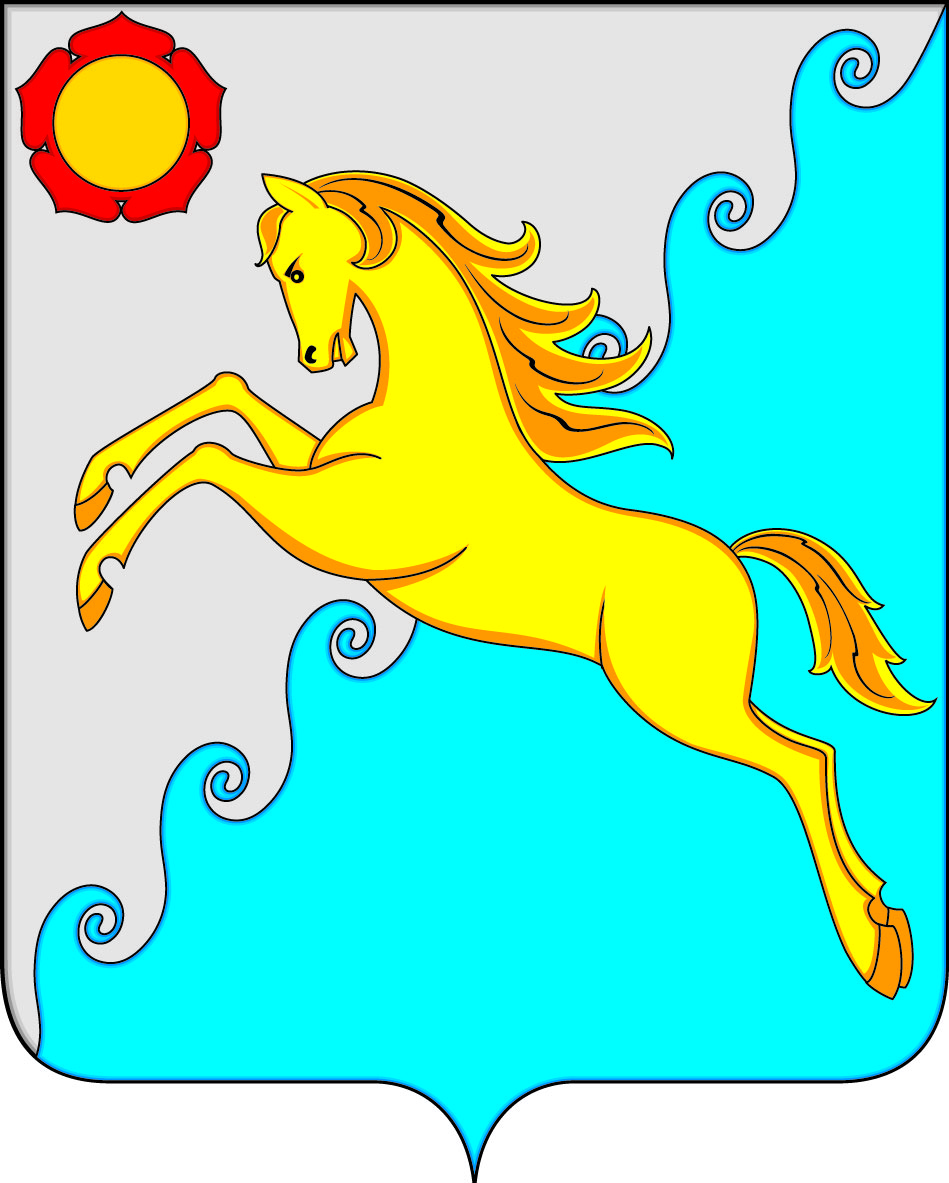 СОВЕТ ДЕПУТАТОВ УСТЬ-АБАКАНСКОГО РАЙОНА РЕСПУБЛИКИ ХАКАСИЯ                                          Приложение 1                                          к Проекту решения  Совета депутатов                                          Усть-Абаканского района Республики Хакасия                                           Усть-Абаканского района Республики Хакасия                                           "О внесении изменений в Решение Совета депутатов                                          "О внесении изменений в Решение Совета депутатов                                          Усть-Абаканского района Республики Хакасия"                                          Усть-Абаканского района Республики Хакасия"                                          "О бюджете муниципального образования                                           Усть-Абаканский район  Республики                                          Хакасия   на 2021 год и плановый период 2022 и 2023 годов",                                          Хакасия   на 2021 год и плановый период 2022 и 2023 годов",                                          от "__" ________ 2021 г. №                                           Приложение 1                                          к решению Совета депутатов                                          Усть-Абаканского района Республики Хакасия                                           Усть-Абаканского района Республики Хакасия                                           "О бюджете муниципального образования                                           Усть-Абаканский район  Республики                                          Хакасия   на 2021 год и плановый период 2022 и 2023 годов",                                          Хакасия   на 2021 год и плановый период 2022 и 2023 годов",                                          от "22" декабря 2020 г. № 53Источники финансирования  дефицита бюджета муниципального образования                                                                                                             Усть-Абаканский район Республики Хакасия на 2021 годИсточники финансирования  дефицита бюджета муниципального образования                                                                                                             Усть-Абаканский район Республики Хакасия на 2021 годИсточники финансирования  дефицита бюджета муниципального образования                                                                                                             Усть-Абаканский район Республики Хакасия на 2021 годИсточники финансирования  дефицита бюджета муниципального образования                                                                                                             Усть-Абаканский район Республики Хакасия на 2021 годИсточники финансирования  дефицита бюджета муниципального образования                                                                                                             Усть-Абаканский район Республики Хакасия на 2021 годИсточники финансирования  дефицита бюджета муниципального образования                                                                                                             Усть-Абаканский район Республики Хакасия на 2021 годрублейКод бюджетной классификацииНаименованиеСумма на 2021 год911 01 03 01 00 00 0000 700Получение бюджетных кредитов от других бюджетов бюджетной системы Российской Федерации в валюте Российской Федерации11 258 600,00911 01 03 01 00 05 0000 710Получение кредитов от других бюджетов бюджетной системы Российской Федерации бюджетами муниципальных районов в валюте Российской Федерации11 258 600,00911 01 03 01 00 00 0000 800Погашение бюджетных кредитов, полученных от других бюджетов бюджетной системы Российской Федерации в валюте Российской Федерации0,00911 01 03 01 00 05 0000 810Погашение бюджетами муниципальных районов кредитов от других бюджетов бюджетной системы Российской Федерации в валюте Российской Федерации0,00911 01 05 00 00 00 0000 000Изменение остатков средств на счетах по учету средств бюджетов0,00911 01 05 02 00 00 0000 500Увеличение прочих остатков средств бюджетов 1 486 115 011,00911 01 05 02 01 00 0000 510Увеличение прочих остатков денежных средств бюджетов 1 486 115 011,00911 01 05 02 01 05 0000 510Увеличение прочих остатков  денежных средств бюджетов муниципальных районов1 486 115 011,00911 01 05 02 00 00 0000 600Уменьшение прочих остатков средств бюджетов 1 486 115 011,00911 01 05 02 01 00 0000 610Уменьшение прочих остатков денежных средств бюджетов 1 486 115 011,00911 01 05 02 01 05 0000 610Уменьшение прочих остатков  денежных средств бюджетов муниципальных районов1 486 115 011,00Всего источников финансирования11 258 600,00                                                                      Приложение 2                                                                      Приложение 2                                                                      к Проекту Решения Совета депутатов                                                                      к Проекту Решения Совета депутатов                                                                      Усть-Абаканского района Республики Хакасия                                                                       Усть-Абаканского района Республики Хакасия                                                                       "О внесении изменений в Решение Совета депутатов                                                                      "О внесении изменений в Решение Совета депутатов                                                                      Усть-Абаканского района Республики Хакасия"                                                                      Усть-Абаканского района Республики Хакасия"                                                                     "О бюджете муниципального образования                                                                      "О бюджете муниципального образования                                                                       Усть-Абаканский район  Республики                                                                      Усть-Абаканский район  Республики                                                                      Хакасия   на 2021 год и плановый период 2022 и 2023 годов",                                                                      Хакасия   на 2021 год и плановый период 2022 и 2023 годов",                                                                      от "__" ________ 2021 г. №                                                                       от "__" ________ 2021 г. № Приложение 3Приложение 3к решению Совета депутатовк решению Совета депутатов  Усть-Абаканского района Республики Хакасия   Усть-Абаканского района Республики Хакасия "О бюджете муниципального образования "О бюджете муниципального образования  Усть-Абаканский район  Республики Усть-Абаканский район  Республики  Хакасия   на 2021 год и плановый период 2022 и 2023 годов",  Хакасия   на 2021 год и плановый период 2022 и 2023 годов",от "22" декабря 2020 г. № 53от "22" декабря 2020 г. № 53ДОХОДЫДОХОДЫДОХОДЫ бюджета муниципального образования Усть-Абаканский район Республики Хакасия бюджета муниципального образования Усть-Абаканский район Республики Хакасия бюджета муниципального образования Усть-Абаканский район Республики Хакасияпо группам,  подгруппам и статьям кодов классификации доходов на 2021 годпо группам,  подгруппам и статьям кодов классификации доходов на 2021 годпо группам,  подгруппам и статьям кодов классификации доходов на 2021 годрублейКод бюджетной классификации Наименование доходов Сумма  на 2021 год000 1 00 00000 00 0000 000НАЛОГОВЫЕ И НЕНАЛОГОВЫЕ ДОХОДЫ471 770 900,00000 1 01 00000 00 0000 000НАЛОГИ НА ПРИБЫЛЬ, ДОХОДЫ303 691 700,00000 1 01 02000 01 0000 110НАЛОГ НА ДОХОДЫ ФИЗИЧЕСКИХ ЛИЦ303 691 700,00000 1 01 02010 01 0000 110Налог на доходы физических лиц с доходов, источником которых является налоговый агент, за исключением доходов, в отношении которых исчисление и уплата налога осуществляются в соответствии со статьями 227, 227.1 и 228 Налогового кодекса Российской Федерации300 611 900,00000 1 01 02020 01 0000 110Налог на доходы физических лиц  с доходов, полученных от осуществления деятельности физическими лицами, зарегистрированными в качестве индивидуальных предпринимателей, нотариусов, занимающихся частной практикой, адвокатов, учредивших адвокатские кабинеты, и других лиц, занимающихся частной практикой в соответствии со статьей 227 Налогового кодекса Российской Федерации1 562 900,00000 1 01 02030 01 0000 110Налог на доходы физических лиц с доходов, полученных физическими лицами в соответствии со статьей 228 Налогового кодекса Российской Федерации1 516 900,00000 1 03 00000 00 0000 000НАЛОГИ НА ТОВАРЫ (РАБОТЫ,УСЛУГИ), РЕАЛИЗУЕМЫЕ НА ТЕРРИТОРИИ РОССИЙСКОЙ ФЕДЕРАЦИИ 24 530 500,00000 1 03 02000 01 0000 110Акцизы по подакцизным товарам (продукции), производимым на территории Российской Федерации24 530 500,00000 1 03 02230 01 0000 110Доходы от уплаты акцизов на дизельное топливо, подлежащие распределению между бюджетами субъектов Российской Федерации и местными бюджетами с учетом установленных дифференцированных нормативов отчислений в местные бюджеты10 695 300,00000 1 03 02231 01 0000 110Доходы от уплаты акцизов на дизельное топливо, подлежащие распределению между бюджетами субъектов Российской Федерации и местными бюджетами с учетом установленных дифференцированных нормативов отчислений в местные бюджеты (по нормативам, установленным федеральным законом о федеральном бюджете в целях формирования дорожных фондов субъектов Российской Федерации)10 695 300,0000 1 03 02240 01 0000 110Доходы от уплаты акцизов на моторные масла для дизельных и (или) карбюраторных (инжекторных) двигателей, подлежащие распределению между бюджетами субъектов Российской Федерации и местными бюджетами с учетом установленных дифференцированных нормативов отчислений в местные бюджеты98 100,0000 1 03 02241 01 0000 110Доходы от уплаты акцизов на моторные масла для дизельных и (или) карбюраторных (инжекторных) двигателей, подлежащие распределению между бюджетами субъектов Российской Федерации и местными бюджетами с учетом установленных дифференцированных нормативов отчислений в местные бюджеты  (по нормативам, установленным федеральным законом о федеральном бюджете в целях формирования дорожных фондов субъектов Российской Федерации)98 100,0000 1 03 02250 01 0000 110Доходы от уплаты акцизов на автомобильный бензин, подлежащие распределению между бюджетами субъектов Российской Федерации и местными бюджетами с учетом установленных дифференцированных нормативов отчислений в местные бюджеты13 737 100,0000 1 03 02251 01 0000 110Доходы от уплаты акцизов на автомобильный бензин, подлежащие распределению между бюджетами субъектов Российской Федерации и местными бюджетами с учетом установленных дифференцированных нормативов отчислений в местные бюджеты (по нормативам, установленным федеральным законом о федеральном бюджете в целях формирования дорожных фондов субъектов Российской Федерации)13 737 100,0000 1 05 00000 00 0000 000НАЛОГИ НА СОВОКУПНЫЙ ДОХОД15 348 900,0000 1 05 01000 00 0000 110Налог, взимаемый в связи с применением упрощенной системы налогообложения12 944 000,00000 1 05 01010 00 0000 110Налог, взимаемый с налогоплательщиков, выбравших в качестве объекта налогообложения доходы7 249 000,00000 1 05 01011 01 0000 110Налог, взимаемый с налогоплательщиков, выбравших в качестве объекта налогообложения доходы 7 249 000,00000 1 05 01020 00 0000 110Налог, взимаемый с налогоплательщиков, выбравших в качестве объекта налогообложения доходы, уменьшенные на величину расходов5 695 000,00000 1 05 01021 01 0000 110Налог, взимаемый с налогоплательщиков, выбравших в качестве объекта налогообложения доходы, уменьшенные на величину расходов (в том числе минимальный налог, зачисляемый в бюджеты субъектов Российской Федерации )5 695 000,00000 1 05 02000 02 0000 110Единый налог на вмененный доход для отдельных видов деятельности945 000,00000 1 05 02010 02 0000 110Единый налог на вмененный доход для отдельных видов деятельности945 000,00000 1 05 03000 01 0000 110Единый сельскохозяйственный налог759 900,00000 1 05 03010 01 0000 110Единый сельскохозяйственный налог759 900,00000 1 05 04000 02 0000 110Налог, взимаемый в связи с применением патентной системы налогообложения700 000,00000 1 05 04020 02 0000 110Налог, взимаемый в связи с применением патентной системы налогообложения, зачисляемый в бюджеты муниципальных районов700 000,00000 1 08 00000 00 0000 000ГОСУДАРСТВЕННАЯ ПОШЛИНА6 278 000,00000 1 08 03000 01 0000 110Государственная пошлина по делам, рассматриваемым в судах общей юрисдикции, мировыми судьями6 278 000,00000 1 08 03010 01 0000 110Государственная пошлина по делам, рассматриваемым в судах общей юрисдикции, мировыми судьями (за исключением  Верховного Суда Российской Федерации)6 278 000,00000 1 11 00000 00 0000 000ДОХОДЫ ОТ ИСПОЛЬЗОВАНИЯ ИМУЩЕСТВА, НАХОДЯЩЕГОСЯ В ГОСУДАРСТВЕННОЙ И МУНИЦИПАЛЬНОЙ СОБСТВЕНННОСТИ96 724 900,00000 1 11 05000 00 0000 120Доходы, получаемые в виде арендной либо иной платы за передачу в возмездное пользование государственного и муниципального имущества (за исключением имущества бюджетных и автономных учреждений, а также имущества государственных и муниципальных унитарных предприятий, в том числе казенных)96 724 900,00000 1 11 05010 00 0000 120Доходы, получаемые в виде арендной платы за земельные участки, государственная собственность на которые не разграничена, а также средства от продажи права на заключение договоров аренды указанных земельных участков96 344 900,00000 1 11 05013 05 0000 120Доходы, получаемые в виде арендной платы за земельные участки, государственная собственность на которые не разграничена и которые расположены в границах сельских поселений и межселенных территорий муниципальных районов, а также средства от продажи права на заключение договоров аренды указанных земельных участков94 344 900,00000 1 11 05013 13 0000 120Доходы, получаемые в виде арендной платы за земельные участки, государственная собственность на которые не разграничена и которые расположены в границах городских поселений, а также средства от продажи права на заключение договоров аренды указанных земельных участков2 000 000,00000 1 11 05030 00 0000 120Доходы от сдачи в аренду имущества, находящегося в оперативном управлении органов государственной власти, органов местного самоуправления, органов управления государственными внебюджетными фондами и созданных ими учреждений (за исключением имущества бюджетных и автономных учреждений)380 000,00000 1 11 05035 05 0000 120Доходы от сдачи в аренду имущества, находящегося в оперативном управлении органов управления муниципальных районов и созданных ими учреждений (за исключением имущества муниципальных бюджетных и автономных учреждений)380 000,00000 1 12 00000 00 0000 000ПЛАТЕЖИ ПРИ ПОЛЬЗОВАНИИ ПРИРОДНЫМИ РЕСУРСАМИ20 635 500,00000 1 12 01000 01 0000 120Плата за негативное воздействие на окружающую среду20 635 500,00000 1 12 01010 01 0000 120Плата за выбросы загрязняющих веществ в атмосферный воздух стационарными объектами180 000,00000 1 12 01030 01 0000 120Плата за сбросы загрязняющих веществ в водные объекты55 500,00000 1 12 01040 01 0000 120Плата за размещение отходов производства и потребления20 400 000,00000 1 12 01041 01 0000 120Плата за размещение отходов производства 19 500 000,00000 1 12 01042 01 0000 120Плата за размещение твердых коммунальных расходов900 000,00000 1 13 00000 00 0000 000ДОХОДЫ ОТ ОКАЗАНИЯ ПЛАТНЫХ УСЛУГ  И КОМПЕНСАЦИИ ЗАТРАТ ГОСУДАРСТВА1 605 000,00000 1 13 01000 00 0000 130Доходы от оказания платных услуг (работ)1 605 000,00000 1 13 01990 00 0000 130Прочие доходы от оказания платных услуг (работ)1 605 000,00000 1 13 01995 05 0000 130Прочие доходы от оказания платных услуг (работ) получателями средств бюджетов муниципальных районов1 605 000,00000 1 14 00000 00 0000 000ДОХОДЫ ОТ ПРОДАЖИ МАТЕРИАЛЬНЫХ И НЕМАТЕРИАЛЬНЫХ АКТИВОВ2 700 000,00000 1 14 06000 00 0000 430Доходы от продажи земельных участков, находящихся в государственной и муниципальной собственности 2 700 000,00000 1 14 06010 00 0000 430Доходы от продажи земельных участков, государственная собственность на которые не разграничена2 700 000,00000 1 14 06013 05 0000 430Доходы от продажи земельных участков, государственная собственность на которые не разграничена и которые расположены в границах сельских поселений и межселенных территорий муниципальных районов1 500 000,00000 1 14 06013 13 0000 430Доходы от продажи земельных участков, государственная собственность на которые не разграничена и которые расположены в границах городских поселений1 200 000,00000 1 16 00000 00 0000 000ШТРАФЫ, САНКЦИИ, ВОЗМЕЩЕНИЕ УЩЕРБА256 400,0000 116 01000 01 0000 140Административные штрафы, установленные Кодексом Российской Федерации об административных правонарушениях56 400,0000 1 16 01060 01 0000 140Административные штрафы, установленные главой 6 Кодекса Российской Федерации об административных правонарушениях, за административные правонарушения, посягающие на здоровье, санитарно-эпидемиологическое благополучие населения и общественную нравственность4 500,0000 1 16 01063 01 0000 140Административные штрафы, установленные главой 6 Кодекса Российской Федерации об административных правонарушениях, за административные правонарушения, посягающие на здоровье, санитарно-эпидемиологическое благополучие населения и общественную нравственность, налагаемые мировыми судьями, комиссиями по делам несовершеннолетних и защите их прав4 500,0000 1 16 01140 01 0000 140Административные штрафы, установленные главой 14 Кодекса Российской Федерации об административных правонарушениях, за административные правонарушения в области предпринимательской деятельности и деятельности саморегулируемых организаций5 000,0000 1 16 01143 01 0000 140Административные штрафы, установленные главой 14 Кодекса Российской Федерации об административных правонарушениях, за административные правонарушения в области предпринимательской деятельности и деятельности саморегулируемых организаций, налагаемые мировыми судьями, комиссиями по делам несовершеннолетних и защите их прав5 000,0000 1 16 01190 01 0000 140Административные штрафы, установленные главой 19 Кодекса Российской Федерации об административных правонарушениях, за административные правонарушения против порядка управления  43 400,0000 1 16 01193 01 0000 140Административные штрафы, установленные главой 19 Кодекса Российской Федерации об административных правонарушениях, за административные правонарушения против порядка управления, налагаемые мировыми судьями, комиссиями по делам несовершеннолетних и защитие их прав  43 400,0000 1 16 01200 01 0000 140Административные штрафы, установленные главой 20 Кодекса Российской Федерации об административных правонарушениях, за административные правонарушения, посягающие на общественный порядок и общественную безопасность3 500,0000 1 16 01203 01 0000 140Административные штрафы, установленные главой 20 Кодекса Российской Федерации об административных правонарушениях, за административные правонарушения, посягающие на общественный порядок и общественную безопасность, налагаемые мировыми судьями, комиссиями по делам несовершеннолетних и защите их прав3 500,0000 1 16 11000 01 0000 140Платежи, уплачиваемые в целях возмещения вреда200 000,0000 1 16 11050 01 0000 140Платежи по искам о возмещении вреда, причиненного окружающей среде, а также платежи, уплачиваемые при добровольном возмещении вреда, причиненного окружающей среде (за исключением вреда, причиненного окружающей среде на особо охраняемых природных территориях), подлежащие зачислению в бюджет муниципального образования200 000,0000 2 00 00000 00 0000 000 БЕЗВОЗМЕЗДНЫЕ ПОСТУПЛЕНИЯ1 003 085 511,00000 2 02 00000 00 0000 000БЕЗВОЗМЕЗДНЫЕ ПОСТУПЛЕНИЯ ОТ ДРУГИХ БЮДЖЕТОВ БЮДЖЕТНОЙ СИСИТЕМЫ РОССИЙСКОЙ ФЕДЕРАЦИИ1 003 085 511,00000 2 02 10000 00 0000 150ДОТАЦИИ БЮДЖЕТАМ БЮДЖЕТНОЙ СИСТЕМЫ РОССИЙСКОЙ ФЕДЕРАЦИИ135 680 000,00000 2 02 15001 00 0000 150Дотации на выравнивание бюджетной обеспеченности29 615 000,00000 2 02 15001 05 0000 150Дотации бюджетам муниципальных районов на выравнивание бюджетной обеспеченности из бюджета субъекта Российской Федерации29 615 000,00000 2 02 15002 00 0000 150Дотации бюджетам на поддержку мер по обеспечению сбалансированности бюджетов106 065 000,00000 2 02 15002 05 0000 150Дотации бюджетам муниципальных районов на поддержку мер по обеспечению сбалансированности бюджетов106 065 000,00000 2 02 20000 00 0000 150СУБСИДИИ БЮДЖЕТАМ БЮДЖЕТНОЙ СИСТЕМЫ РОССИЙСКОЙ ФЕДЕРАЦИИ (МЕЖБЮДЖЕТНЫЕ СУБСИДИИ)77 275 001,00000 2 02 20041 00 0000 150Субсидии бюджетам на строительство, модернизацию, ремонт и содержание автомобильных дорог общего пользования, в том числе дорог в поселениях (за исключением автомобильных дорог федерального значения)3 000 000,00000 2 02 20041 05 0000 150Субсидии бюджетам муниципальных районов на строительство, модернизацию, ремонт и содержание автомобильных дорог общего пользования, в том числе дорог в поселениях (за исключением автомобильных дорог федерального значения)3 000 000,00000 2 02 20077 00 0000 151Субсидии бюджетам на софинансирование капитальных вложений в объекты государственной (муниципальной) собственности6 000 000,00000 2 02 20077 05 0000 151Субсидии бюджетам муниципальных районов на софинансирование капитальных вложений в объекты муниципальной собственности6 000 000,00000 2 02 25097 00 0000 150Субсидии бюджетам на создание в общеобразовательных организациях, расположенных в сельской местности и малых городах, условий для занятий физической культурой и спортом2 412 410,00000 2 02 25097 05 0000 150Субсидии бюджетам муниципальных районов на создание в общеобразовательных организациях, расположенных в сельской местности и малых городах, условий для занятий физической культурой и спортом2 412 410,00000 2 02 25304 00 0000 150Субсидии бюджетам на организацию бесплатного горячего питания обучающихся, получающих начальное общее образование в государственных и муниципальных образовательных организациях29 190 972,00000 2 02 25304 05 0000 150Субсидии бюджетам муниципальных районов на организацию бесплатного горячего питания обучающихся, получающих начальное общее образование в государственных и муниципальных образовательных организациях29 190 972,00000 2 02 25467 00 0000 150Субсидии бюджетам на обеспечение развития и укрепления материально-технической базы домов культуры в населенных пунктах с числом жителей до 50 тысяч человек318 754,00000 2 02 25467 05 0000 150Субсидии бюджетам муниципальных районов на обеспечение развития и укрепления материально-технической базы домов культуры в населенных пунктах с числом жителей до 50 тысяч человек.318 754,00000 2 02 25497 00 0000 150Субсидии бюджетам на реализацию мероприятий по обеспечению жильем молодых семей2 426 000,00000 2 02 25497 05 0000 150Субсидии бюджетам муниципальных районов на реализацию мероприятий по обеспечению жильем молодых семей2 426 000,00000 2 02 25519 00 0000 150Субсидия бюджетам на поддержку отрасли культуры6 740 165,00000 2 02 25519 05 0000 150Субсидия бюджетам муниципальных районов на поддержку отрасли культуры6 740 165,00000 2 02 25576 00 0000 150Субсидии бюджетам на обеспечение комплексного развития сельских территорий3 256 100,00000 2 02 25576 05 0000 150Субсидии бюджетам муниципальных районов на обеспечение комплексного развития сельских территорий3 256 100,00000 2 02 27576 00 0000 150Субсидии бюджетам на софинансирование капитальных вложений в объекты государственной (муниципальной) собственности в рамках обеспечения комплексного развития сельских территорий8 167 000,00000 2 02 27576 05 0000 150Субсидии бюджетам муниципальных районов на софинансирование капитальных вложений в объекты государственной (муниципальной) собственности в рамках обеспечения комплексного развития сельских территорий8 167 000,00000 2 02 29999 00 0000 150Прочие субсидии15 763 600,00000 2 02 29999 05 0000 150Прочие субсидии бюджетам муниципальных районов15 763 600,00000 2 02 30000 00 0000 150СУБВЕНЦИИ БЮДЖЕТАМ БЮДЖЕТНОЙ СИСТЕМЫ РОССИЙСКОЙ ФЕДЕРАЦИИ749 963 000,00000 2 02 30024 00 0000 150Субвенции местным бюджетам на выполнение передаваемых полномочий субъектов Российской Федерации681 086 000,00000 2 02 30024 05 0000 150Субвенции бюджетам муниципальных районов на выполнение передаваемых полномочий субъектов Российской Федерации681 086 000,00000 2 02 30027 00 0000 150Субвенции бюджетам на содержание ребенка в семье опекуна и приемной семье, а также вознаграждение, причитающееся приемному родителю47 017 000,00000 2 02 30027 05 0000 150Субвенции бюджетам муниципальных районов на содержание ребенка в семье опекуна и приемной семье, а также вознаграждение, причитающееся приемному родителю47 017 000,00000 2 02 30029 00 0000 150Субвенции бюджетам на компенсацию части платы, взимаемой с родителей (законных представителей) за присмотр и уход за детьми, посещающими образовательные организации, реализующие образовательные программы дошкольного образования4 359 000,00000 2 02 30029 05 0000 150Субвенции бюджетам муниципальных районов на компенсацию части платы, взимаемой с родителей (законных представителей) за присмотр и уход за детьми, посещающими образовательные организации, реализующие образовательные программы дошкольного образования4 359 000,00000 2 02 35082 00 0000 150Субвенции бюджетам муниципальных образований на предоставление жилых помещений детям-сиротам и детям, оставшимся без попечения родителей, лицам из их числа по договорам найма специализированных жилых помещений15 979 000,00000 2 02 35082 05 0000 150Субвенции бюджетам муниципальных районов на предоставление жилых помещений детям-сиротам и детям, оставшимся без попечения родителей, лицам из их числа по договорам найма специализированных жилых помещений15 979 000,00000 2 02 35250 00 0000 150Субвенции бюджетам на оплату жилищно-коммунальных услуг отдельным категориям граждан856 000,00000 2 02 35250  05 0000 150Субвенции бюджетам муниципальных районов на оплату жилищно-коммунальных услуг отдельным категориям граждан856 000,00000 2 02 35469 00 0000 150Субвенции бюджетам на проведение Всероссийской переписи населения 2020 года666 000,00000 2 02 35469 05 0000 150Субвенции бюджетам муниципальных районов на проведение Всероссийской переписи населения 2020 года666 000,00000 2 02 40000 00 0000 150ИНЫЕ МЕЖБЮДЖЕТНЫЕ ТРАНСФЕРТЫ40 167 510,00000 2 02 40014 00 0000 150Межбюджетные трансферты, передаваемые бюджетам муниципальных образований на осуществление части полномочий по решению вопросов местного значения в соответствии с заключенными соглашениями336 510,00000 2 02 40014 05 0000 150Межбюджетные трансферты, передаваемые бюджетам муниципальных районов из бюджетов поселений на осуществление части полномочий по решению вопросов местного значения в соответствии с заключенными соглашениями336 510,00000 2 02 45303 00 0000 150Межбюджетные трансферты бюджетам на ежемесячное денежное вознаграждение за классное руководство педагогическим работникам государственных и муниципальных общеобразовательных организаций34 831 000,00000 2 02 45303 05 0000 150Межбюджетные трансферты бюджетам муниципальных районов на ежемесячное денежное вознаграждение за классное руководство педагогическим работникам государственных и муниципальных общеобразовательных организаций34 831 000,00000 2 02 45454 00 0000 150Межбюджетные трансферты, передаваемые бюджетам на создание модельных муниципальных библиотек5 000 000,00000 2 02 45454 05 0000 150Межбюджетные трансферты, передаваемые бюджетам муниципальных районов на создание модельных муниципальных библиотек5 000 000,00000 8 50 00000 00 0000 000ВСЕГО ДОХОДОВ1 474 856 411,00Приложение 3Приложение 3к Проекту решения Совета депутатовк Проекту решения Совета депутатовк Проекту решения Совета депутатовк Проекту решения Совета депутатовУсть-Абаканского района Республики Хакасия Усть-Абаканского района Республики Хакасия Усть-Абаканского района Республики Хакасия Усть-Абаканского района Республики Хакасия Усть-Абаканского района Республики Хакасия "О внесении изменений в Решение Совета депутатов"О внесении изменений в Решение Совета депутатов"О внесении изменений в Решение Совета депутатов"О внесении изменений в Решение Совета депутатов"О внесении изменений в Решение Совета депутатовУсть-Абаканского района Республики Хакасия"Усть-Абаканского района Республики Хакасия"Усть-Абаканского района Республики Хакасия"Усть-Абаканского района Республики Хакасия"Усть-Абаканского района Республики Хакасия""О бюджете муниципального образования "О бюджете муниципального образования "О бюджете муниципального образования "О бюджете муниципального образования Усть-Абаканский район  РеспубликиУсть-Абаканский район  РеспубликиУсть-Абаканский район  РеспубликиУсть-Абаканский район  РеспубликиХакасия   на 2021 год и плановый период 2022 и 2023 годов",Хакасия   на 2021 год и плановый период 2022 и 2023 годов",Хакасия   на 2021 год и плановый период 2022 и 2023 годов",Хакасия   на 2021 год и плановый период 2022 и 2023 годов",Хакасия   на 2021 год и плановый период 2022 и 2023 годов",Хакасия   на 2021 год и плановый период 2022 и 2023 годов",от "__" ________ 2021 г. № от "__" ________ 2021 г. № от "__" ________ 2021 г. № от "__" ________ 2021 г. № Приложение 7Приложение 7к решению Совета депутатовк решению Совета депутатовк решению Совета депутатовк решению Совета депутатовУсть-Абаканского района Республики Хакасия Усть-Абаканского района Республики Хакасия Усть-Абаканского района Республики Хакасия Усть-Абаканского района Республики Хакасия Усть-Абаканского района Республики Хакасия "О бюджете муниципального образования "О бюджете муниципального образования "О бюджете муниципального образования "О бюджете муниципального образования Усть-Абаканский район  РеспубликиУсть-Абаканский район  РеспубликиУсть-Абаканский район  РеспубликиУсть-Абаканский район  РеспубликиХакасия на 2021 год и плановый период 2022 и 2023 годов",Хакасия на 2021 год и плановый период 2022 и 2023 годов",Хакасия на 2021 год и плановый период 2022 и 2023 годов",Хакасия на 2021 год и плановый период 2022 и 2023 годов",Хакасия на 2021 год и плановый период 2022 и 2023 годов",Хакасия на 2021 год и плановый период 2022 и 2023 годов",от "22" декабря 2020 г. № 53от "22" декабря 2020 г. № 53от "22" декабря 2020 г. № 53от "22" декабря 2020 г. № 53Ведомственная структураВедомственная структураВедомственная структураВедомственная структураВедомственная структураВедомственная структураВедомственная структура расходов бюджета муниципального образования Усть-Абаканский район Республики Хакасия  расходов бюджета муниципального образования Усть-Абаканский район Республики Хакасия  расходов бюджета муниципального образования Усть-Абаканский район Республики Хакасия  расходов бюджета муниципального образования Усть-Абаканский район Республики Хакасия  расходов бюджета муниципального образования Усть-Абаканский район Республики Хакасия  расходов бюджета муниципального образования Усть-Абаканский район Республики Хакасия  расходов бюджета муниципального образования Усть-Абаканский район Республики Хакасия на  2021 год на  2021 год на  2021 год на  2021 год на  2021 год на  2021 год на  2021 год рублейНаименованиеРзПРЦСРВРСумма                           на 2021 годСовет депутатов Усть-Абаканского района Республики Хакасия9017 589 597,00Общегосударственные вопросы901017 589 597,00Функционирование законодательных (представительных) органов государственной власти и представительных органов муниципальных образований90101035 881 738,00Муниципальная программа «Улучшение условий и охраны труда в Усть-Абаканском районе»901010344000 0000019 300,00Совершенствование системы охраны труда901010344001 0000019 300,00Мероприятия в области улучшений условий и охраны труда901010344001 2251019 300,00Иные закупки товаров, работ и услуг для обеспечения государственных (муниципальных) нужд901010344001 2251024019 300,00Непрограммные расходы в сфере установленных функций органов муниципальных образований (органов местного самоуправления,  муниципальных учреждений)901010370000 000005 862 438,00Обеспечение деятельности законодательного (представительного) органа местного самоуправления901010370100 000005 862 438,00Председатель законодательного (представительного) органа муниципального образования901010370100 031001 725 738,00Расходы на выплаты персоналу государственных (муниципальных) органов901010370100 031001201 725 738,00Органы местного самоуправления901010370100 035004 136 700,00Расходы на выплаты персоналу государственных (муниципальных) органов901010370100 035001202 212 200,00Иные закупки товаров, работ и услуг для обеспечения государственных (муниципальных) нужд901010370100 035002401 923 900,00Уплата налогов, сборов и иных платежей901010370100 03500850600,00Обеспечение деятельности финансовых, налоговых и таможенных органов и органов  финансового  (финансово-бюджетного) надзора90101061 707 859,00Непрограммные расходы в сфере установленных функций органов муниципальных образований (органов местного самоуправления,  муниципальных учреждений)901010670000 000001 707 859,00Обеспечение деятельности Контрольно-счетной палаты муниципального образования901010670400 000001 707 859,00Руководитель Контрольно-счетной палаты муниципального образования 901010670400 033001 089 180,00Расходы на выплаты персоналу государственных (муниципальных) органов901010670400 033001201 089 180,00Органы местного самоуправления901010670400 03500618 679,00Расходы на выплаты персоналу государственных (муниципальных) органов901010670400 03500120618 679,00Администрация  Усть-Абаканского района Республики Хакасия90270 994 144,00Общегосударственные вопросы9020157 553 884,00Функционирование высшего должностного лица  субъекта Российской Федерации и муниципального образования90201022 061 104,00Непрограммные расходы в сфере установленных функций органов муниципальных образований (органов местного самоуправления,  муниципальных учреждений)902010270000 000002 061 104,00Обеспечение деятельности Главы муниципального образования902010270200 000002 061 104,00Глава муниципального образования902010270200 034002 061 104,00Расходы на выплаты персоналу государственных (муниципальных) органов902010270200 034001202 061 104,00Функционирование Правительства Российской Федерации, высших исполнительных органов государственной  власти субъектов Российской Федерации, местных администраций902010436 266 393,00Муниципальная программа «Повышение эффективности управления муниципальными финансами Усть-Абаканского района902010442000 000001 110 000,00Финансовое обеспечение переданных органам местного самоуправления полномочий902010442004 000001 110 000,00Осуществление государственных полномочий по образованию и обеспечению деятельности комиссий по делам несовершеннолетних и защите их прав902010442004 70110554 000,00Расходы на выплаты персоналу государственных (муниципальных) органов902010442004 70110120554 000,00Осуществление государственных полномочий по созданию, организации и обеспечению деятельности административных комиссий муниципальных образований902010442004 70130554 000,00Расходы на выплаты персоналу государственных (муниципальных) органов902010442004 70130120554 000,00Осуществление государственного полномочия по определению перечня должностных лиц, уполномоченных составлять протоколы об административных правонарушениях902010442004 702302 000,00Иные закупки товаров, работ и услуг для обеспечения государственных (муниципальных) нужд902010442004 702302402 000,00Муниципальная программа «Улучшение условий и охраны труда в Усть-Абаканском районе»902010444000 00000738 700,00Совершенствование системы охраны труда902010444001 00000738 700,00Мероприятия в области улучшений условий и охраны труда902010444001 22510273 700,00Иные закупки товаров, работ и услуг для обеспечения государственных (муниципальных) нужд902010444001 22510240273 700,00Осуществление органами местного самоуправления государственных полномочий в области охраны труда902010444001 70120465 000,00Расходы на выплаты персоналу государственных (муниципальных) органов902010444001 70120120465 000,00Непрограммные расходы в сфере установленных функций органов муниципальных образований (органов местного самоуправления,  муниципальных учреждений)902010470000 0000034 417 693,00Обеспечение деятельности органов местного самоуправления902010470500 0000034 417 693,00Органы местного самоуправления902010470500 0350034 417 693,00Расходы на выплаты персоналу государственных (муниципальных) органов902010470500 0350012018 603 600,00Иные закупки товаров, работ и услуг для обеспечения государственных (муниципальных) нужд902010470500 0350024015 643 093,00Уплата налогов, сборов и иных платежей902010470500 03500850171 000,00Обеспечение проведения выборов и референдумов90201075 583 131,00Непрограммные расходы в сфере установленных функций органов муниципальных образований (органов местного самоуправления,  муниципальных учреждений)902010770000 000005 583 131,00Обеспечение функционирования Избирательной комиссии муниципального образования902010770300 000005 583 131,00Проведение  выборов глав муниципальных образований902010770300 019005 583 131,00Специальные расходы902010770300 019008805 583 131,00Резервные фонды9020111300 000,00Муниципальная программа «Повышение эффективности управления муниципальными финансами Усть-Абаканского района 902011142000 00000300 000,00Осуществление муниципальных функций в финансовой сфере 902011142001 00000300 000,00Резервный фонд органов исполнительной власти местного самоуправления902011142001 91990300 000,00Резервные средства902011142001 91990870300 000,00Другие общегосударственные вопросы902011313 343 256,00Муниципальная программа «Защита населения и территорий Усть-Абаканского района от чрезвычайных ситуаций, обеспечение пожарной безопасности и безопасности людей на водных объектах)»902011333000 000003 753 100,00Создание условий для защиты населения от чрезвычайных ситуаций902011333001 000003 753 100,00Обеспечение деятельности подведомственных учреждений ("Единая дежурная диспетчерская служба")902011333001 016803 753 100,00Расходы на выплаты персоналу государственных (муниципальных) органов902011333001 016801203 737 100,00Иные закупки товаров, работ и услуг для обеспечения государственных (муниципальных) нужд902011333001 0168024016 000,00Муниципальная программа «Культура Усть-Абаканского района»902011334000 00000398 100,00Подпрограмма «Наследие Усть-Абаканского района»902011334200 00000398 100,00Развитие архивного дела902011334203 00000398 100,00Мероприятия по поддержке и развитию культуры, искусства и архивного дела902011334203 22120398 100,00Иные закупки товаров, работ и услуг для обеспечения государственных (муниципальных) нужд902011334203 22120240398 100,00Муниципальная программа «Обеспечение общественного порядка и противодействие преступности в Усть-Абаканском районе» 902011339000 0000085 000,00Подпрограмма «Профилактика безнадзорности и правонарушений несовершеннолетних»902011339300 0000080 000,00Профилактика правонарушений несовершеннолетних902011339301 0000080 000,00Мероприятия по профилактике безнадзорности и правонарушений несовершеннолетних902011339301 2227080 000,00Иные закупки товаров, работ и услуг для обеспечения государственных (муниципальных) нужд902011339301 2227024080 000,00Подпрограмма «Профилактика террористической и экстремистской деятельности»902011339400 000005 000,00Противодействие терроризму и экстремизму902011339401 000005 000,00Мероприятия по профилактике терроризма и экстремизма902011339401 224905 000,00Иные закупки товаров, работ и услуг для обеспечения государственных (муниципальных) нужд902011339401 224902405 000,00Муниципальная программа «Повышение эффективности управления муниципальными финансами Усть-Абаканского района»902011342000 000008 064 306,00Реализация государственной политики в сфере государственных закупок902011342003 000008 064 306,00Обеспечение деятельности подведомственных учреждений (обеспечение деятельности МКУ "Усть-Абаканская районная правовая служба")902011342003 012808 064 306,00Расходы на выплаты персоналу казенных учреждений902011342003 012801107 193 849,00Иные закупки товаров, работ и услуг для обеспечения государственных (муниципальных) нужд902011342003 01280240859 457,00Уплата налогов, сборов и иных платежей902011342003 0128085011 000,00Муниципальная программа «Улучшение условий и охраны труда в Усть-Абаканском районе»902011344000 0000062 750,00Совершенствование системы охраны труда902011344001 0000062 750,00Мероприятия в области улучшений условий и охраны труда902011344001 2251062 750,00Иные закупки товаров, работ и услуг для обеспечения государственных (муниципальных) нужд902011344001 2251024062 750,00Непрограммные расходы в сфере установленных функций органов муниципальных образований (органов местного самоуправления,  муниципальных учреждений)902011370000 00000980 000,00Другие общегосударственные вопросы902011370700 00000980 000,00Выполнение других обязательств государства902011370700 22370314 000,00Иные закупки товаров, работ и услуг для обеспечения государственных (муниципальных) нужд902011370700 2237024030 000,00Исполнение судебных актов902011370700 22370830200 000,00Уплата налогов, сборов и иных платежей902011370700 2237085084 000,00Проведение Всероссийской переписи населения 902011370700 54690666 000,00Иные закупки товаров, работ и услуг для обеспечения государственных (муниципальных) нужд902011370700 54690240666 000,00Национальная безопасность и правоохранительная деятельность90203453 960,00Органы внутренних дел902030216 000,00Муниципальная программа «Обеспечение общественного порядка и противодействие преступности в Усть-Абаканском районе» 902030239000 0000016 000,00Подпрограмма «Профилактика правонарушений, обеспечение безопасности и общественного порядка»902030239100 0000016 000,00Профилактика правонарушений902030239101 0000016 000,00Укрепление безопасности и общественного порядка в Усть-Абаканском районе902030239101 2226016 000,00Иные закупки товаров, работ и услуг для обеспечения государственных (муниципальных) нужд902030239101 2226024010 000,00Уплата налогов, сборов и иных платежей902030239101 222608506 000,00Гражданская оборона9020309437 960,00Муниципальная программа «Защита населения и территорий Усть-Абаканского района от чрезвычайных ситуаций, обеспечение пожарной безопасности и безопасности людей на водных объектах)»902030933000 00000437 960,00Создание условий для защиты населения от чрезвычайных ситуаций902030933001 00000437 960,00Мероприятия по защите населения Усть-Абаканского района от чрезвычайных ситуаций, пожарной безопасности и безопасности на водных объектах902030933001 2208040 000,00Иные закупки товаров, работ и услуг для обеспечения государственных (муниципальных) нужд902030933001 2208024040 000,00Материально-техническое обеспечение единых дежурно-диспетчерских служб 902030933001 71270390 000,00Иные закупки товаров, работ и услуг для обеспечения государственных (муниципальных) нужд902030933001 71270240390 000,00Материально-техническое обеспечение единых дежурно-диспетчерских служб муниципальных образований (софинансирование)902030933001 S12707 960,00Иные закупки товаров, работ и услуг для обеспечения государственных (муниципальных) нужд902030933001 S12702407 960,00Национальная экономика9020498 000,00Другие вопросы в области национальной экономики      902041298 000,00Муниципальная программа «Развитие субъектов малого и среднего предпринимательства в Усть-Абаканском районе»902041231000 0000048 000,00Поддержка субъектов малого и среднего бизнеса902041231001 0000048 000,00Иные мероприятия в сфере поддержки малого и среднего предпринимательства902041231001 2202048 000,00Иные закупки товаров, работ и услуг для обеспечения государственных (муниципальных) нужд902041231001 2202024048 000,00Муниципальная программа «Развитие торговли в Усть-Абаканском районе»902041246000 0000050 000,00Поддержка организаций торговли902041246001 0000050 000,00Мероприятия, направленные на стимулирование деловой активности хозяйствующих субъектов, осуществляющих торговую деятельность902041246001 2219050 000,00Иные закупки товаров, работ и услуг для обеспечения государственных (муниципальных) нужд902041246001 2219024050 000,00Образование9020765 000,00Профессиональная подготовка, переподготовка и повышение квалификации902070565 000,00Муниципальная программа «Повышение эффективности управления муниципальными финансами Усть-Абаканского района»902070542000 0000065 000,00Повышение эффективности деятельности органов местного самоуправления902070542007 0000065 000,00Дополнительное профессиональное образование муниципальных служащих и глав муниципальных образований902070542007 7117861 732,00Иные закупки товаров, работ и услуг для обеспечения государственных (муниципальных) нужд902070542007 7117824061 732,00Дополнительное профессиональное образование муниципальных служащих и глав муниципальных образований (софинансирование)902070542007 S11783 268,00Иные закупки товаров, работ и услуг для обеспечения государственных (муниципальных) нужд902070542007 S11782403 268,00Социальная политика902105 315 400,00Пенсионное обеспечение90210015 115 400,00Муниципальная программа «Социальная поддержка граждан»902100136000 000005 115 400,00Подпрограмма «Развитие мер социальной поддержки отдельных категорий граждан в Усть-Абаканском районе»902100136400 000005 115 400,00Социальные выплаты гражданам, в соответствии с действующим законодательством902100136101 000005 115 400,00Доплаты к пенсиям муниципальным служащим902100136101 149105 115 400,00Публичные нормативные социальные выплаты гражданам902100136101 149103105 115 400,00Социальное обеспечение населения9021003200 000,00Муниципальная программа «Социальная поддержка граждан»902100336000 00000200 000,00Подпрограмма «Развитие мер социальной поддержки отдельных категорий граждан в Усть-Абаканском районе»902100336100 00000200 000,00Социальные выплаты гражданам, в соответствии с действующим законодательством902100336101 00000200 000,00Оказание материальной помощи малообеспеченным категориям населения902100336101 14930100 000,00Социальные выплаты гражданам, кроме публичных нормативных социальных выплат902100336101 14930320100 000,00Оказание адресной помощи малоимущим гражданам, пострадавшим от пожара, а также ремонт и восстановление отопительных печей и ветхих отопительных сетей, находящихся в пожароопасном состоянии902100336101 14960100 000,00Социальные выплаты гражданам, кроме публичных нормативных социальных выплат902100336101 14960320100 000,00Средства массовой информации 902127 507 900,00Периодическая печать и издательства90212027 507 900,00Непрограммные расходы в сфере установленных функций органов муниципальных образований (органов местного самоуправления,  муниципальных учреждений)902120270000 000007 507 900,00Другие общегосударственные вопросы902120270700 000007 507 900,00Обеспечение деятельности подведомственных учреждений (муниципальное автономное учреждение "Редакция газеты "Усть-Абаканские известия")902120270700 015807 507 900,00Субсидии автономным учреждениям902120270700 015806207 507 900,00Управление образования администрации Усть-Абаканского района Республики Хакасия904983 049 776,00Образование90407931 673 776,00Дошкольное образование9040701167 243 086,24Муниципальная программа «Развитие образования в Усть-Абаканском районе»904070132000 00000166 786 056,24Подпрограмма «Развитие дошкольного, начального общего, основного общего, среднего общего образования»904070132100 00000166 786 056,24Развитие дошкольного образования904070132101 00000166 786 056,24Обеспечение деятельности подведомственных учреждений (Дошкольные организации)904070132101 0008049 953 970,00Субсидии бюджетным учреждениям904070132101 0008061049 953 970,00Мероприятия по развитию дошкольного образования904070132101 223903 757 800,00Субсидии бюджетным учреждениям904070132101 223906103 757 800,00Обеспечение государственных гарантий реализации прав на получение общедоступного и бесплатного дошкольного образования в муниципальных дошкольных образовательных организациях904070132101 70150111 450 000,00Субсидии бюджетным учреждениям904070132101 70150610111 450 000,00Модернизация региональных систем дошкольного образования904070132101 714301 591 800,00Субсидии бюджетным учреждениям904070132101 714306101 591 800,00Модернизация региональных систем дошкольного образования (софинансирование)904070132101 S143032 486,24Субсидии бюджетным учреждениям904070132101 S143061032 486,24Муниципальная программа «Улучшение условий и охраны труда в Усть-Абаканском районе»904070144000 00000457 030,00Совершенствование системы охраны труда904070144001 00000457 030,00Мероприятия в области улучшений условий и охраны труда904070144001 22510457 030,00Субсидии бюджетным учреждениям904070144001 22510610457 030,00Бюджетные инвестиции9040702700 301 642,66Муниципальная программа «Развитие агропромышленного комплекса Усть-Абаканского района и социальной сферы на селе» 904070230000 000002 386 869,00Подпрограмма «Комплексное развитие сельских территорий»904070230200 000002 386 869,00Реализация проектов комплексного развития сельских территорий904070230202 000002 386 869,00Обеспечение комплексного развития сельских территорий (формирование современного облика сельских территорий, направленных на создание и развитие инфраструктуры в сельской местности) (в том числе софинансирование с республиканским  бюджетом)904070230202 L57682 386 869,00Субсидии бюджетным учреждениям904070230202 L57686102 386 869,00Муниципальная программа «Развитие образования в Усть-Абаканском районе»904070232000 00000696 021 683,66Подпрограмма «Развитие дошкольного, начального общего, основного общего, среднего общего образования»904070232100 00000696 021 683,66Развитие начального общего, основного общего, среднего общего образования904070232102 00000693 583 658,06Обеспечение деятельности подведомственных учреждений (Общеобразовательные организации)904070232102 00180139 178 652,50Субсидии бюджетным учреждениям904070232102 00180610139 178 652,50Капитальный ремонт в муниципальных учреждениях, в том числе проектно-сметная документация904070232102 221803 017 800,00Субсидии бюджетным учреждениям904070232102 221806103 017 800,00Организация школьного питания904070232102 222302 235 140,00Субсидии бюджетным учреждениям904070232102 222306102 235 140,00Создание условия для обеспечения современного качества образования904070232102 2241028 390 579,40Субсидии бюджетным учреждениям904070232102 2241061028 390 579,40Ежемесячное денежное вознаграждение за классное руководство педагогическим работникам государственных и муниципальных общеобразовательных организаций904070232102 5303034 831 000,00Субсидии бюджетным учреждениям904070232102 5303061034 831 000,00Обеспечение государственных гарантий реализации прав на получение общедоступного и бесплатного дошкольного, начального общего, основного общего, среднего общего образования в муниципальных общеобразовательных организациях, обеспечение дополнительного образования детей в муниципальных общеобразовательных организациях904070232102 70140452 673 000,00Субсидии бюджетным учреждениям904070232102 70140610452 673 000,00Реализация мероприятий по развитию общеобразовательных организаций904070232102 714402 339 900,00Субсидии бюджетным учреждениям904070232102 714406102 339 900,00Мероприятия по предоставлению школьного питания 904070232102 714501 384 000,00Субсидии бюджетным учреждениям904070232102 714506101 384 000,00Организация бесплатного горячего питания обучающихся, получающих начальное общее образование в  муниципальных образовательных организациях ( в том числе софинансирование с республиканским бюджетом)904070232102 L304029 485 832,00Субсидии бюджетным учреждениям904070232102 L304061029 485 832,00Реализация мероприятий по развитию общеобразовательных организаций (софинансирование)904070232102 S144047 754,16Субсидии бюджетным учреждениям904070232102 S144061047 754,16Региональный проект Республики Хакасия "Успех каждого ребенка"9040702321E2 000002 438 025,60Создание в общеобразовательных организациях, расположенных в сельской местности, условий для занятий физической культурой и спортом (в том числе софинансирование с республиканским бюджетом)9040702321E2 509702 438 025,60Субсидии бюджетным учреждениям9040702321E2 509706102 438 025,60Муниципальная программа «Развитие физической культуры и спорта в Усть-Абаканском районе»904070235000 0000050 000,00Обеспечение развития отрасли физической культуры и спорта904070235002 0000050 000,00Укрепление материально-технической базы904070235002 2248050 000,00Субсидии бюджетным учреждениям904070235002 2248061050 000,00Муниципальная программа «Социальная поддержка граждан»904070236000 00000155 000,00Подпрограмма «Организация отдыха и оздоровления детей в Усть-Абаканском районе»904070236300 00000155 000,00Мероприятия по организации отдыха, оздоровления и занятости несовершеннолетних904070236301 22380155 000,00Субсидии бюджетным учреждениям904070236301 22380610155 000,00Муниципальная программа «Улучшение условий и охраны труда в Усть-Абаканском районе»904070244000 000001 688 090,00Совершенствование системы охраны труда904070244001 000001 688 090,00Мероприятия в области улучшений условий и охраны труда904070244001 225101 688 090,00Субсидии бюджетным учреждениям904070244001 225106101 688 090,00Дополнительное образование детей904070323 135 058,10Муниципальная программа «Развитие образования в Усть-Абаканском районе»904070332000 0000023 025 918,10Подпрограмма «Развитие системы дополнительного образования детей, выявления и поддержки одаренных детей и молодежи»904070332200 0000022 964 918,10Развитие системы дополнительного образования детей904070332201 0000022 964 918,10Обеспечение деятельности подведомственных учреждений (МБУДО "Усть-Абаканский ЦДО")904070332201 0058022 522 522,00Субсидии бюджетным учреждениям904070332201 0058061022 522 522,00Создание условия для обеспечения современного качества образования904070332201 22410442 396,10Субсидии бюджетным учреждениям904070332201 22410610442 396,10Подпрограмма «Патриотическое воспитание граждан»904070332300 0000061 000,00Включение детей и молодежи в общественную деятельность патриотической направленности904070332301 0000061 000,00Мероприятия, направленные на патриотическое воспитание граждан904070332301 2228061 000,00Субсидии бюджетным учреждениям904070332301 2228061061 000,00Муниципальная программа «Улучшение условий и охраны труда в Усть-Абаканском районе»904070344000 00000109 140,00Совершенствование системы охраны труда904070344001 00000109 140,00Мероприятия в области улучшений условий и охраны труда904070344001 22510109 140,00Субсидии бюджетным учреждениям904070344001 22510610109 140,00Профессиональная подготовка, переподготовка и повышение квалификации904070549 700,00Муниципальная программа «Повышение эффективности управления муниципальными финансами Усть-Абаканского района»904070542000 0000049 700,00Повышение эффективности деятельности органов местного самоуправления904070542007 0000049 700,00Дополнительное профессиональное образование муниципальных служащих и глав муниципальных образований904070542007 7117847 201,00Иные закупки товаров, работ и услуг для обеспечения государственных (муниципальных) нужд904070542007 7117824047 201,00Дополнительное профессиональное образование муниципальных служащих и глав муниципальных образований (софинансирование)904070542007 S11782 499,00Иные закупки товаров, работ и услуг для обеспечения государственных (муниципальных) нужд904070542007 S11782402 499,00Молодежная политика и оздоровление детей90407073 491 730,00Муниципальная программа «Социальная поддержка граждан»904070736000 000003 393 090,00Подпрограмма «Организация отдыха и оздоровления детей в Усть-Абаканском районе»904070736300 000003 393 090,00Организация и проведение оздоровительной кампании детей904070736301 000003 393 090,00Обеспечение деятельности подведомственных учреждений (муниципальное автономное учреждение «Усть-Абаканский загородный лагерь Дружба»904070736301 008803 393 090,00Субсидии автономным учреждениям904070736301 008806203 393 090,00Муниципальная программа «Улучшение условий и охраны труда в Усть-Абаканском районе»904070744000 0000098 640,00Совершенствование системы охраны труда904070744001 0000098 640,00Мероприятия в области улучшений условий и охраны труда904070744001 2251098 640,00Субсидии автономным учреждениям904070744001 2251062098 640,00Другие вопросы в области образования904070937 452 559,00Муниципальная программа «Развитие образования в Усть-Абаканском районе»904070932000 0000030 511 559,00Подпрограмма «Развитие дошкольного, начального общего, основного общего, среднего общего образования»904070932100 0000030 226 559,00Развитие начального общего, основного общего, среднего общего образования904070932102 00000160 000,00Создание условия для обеспечения современного качества образования904070932102 22410160 000,00Иные закупки товаров, работ и услуг для обеспечения государственных (муниципальных) нужд904070932102 22410240160 000,00Обеспечение условий развития сферы образования904070932103 0000030 066 559,00Обеспечение деятельности подведомственных учреждений (Учебно-методические кабинеты, централизованные бухгалтерии, группы хозяйственного обслуживания)904070932103 0118022 844 089,00Расходы на выплаты персоналу государственных (муниципальных) органов904070932103 0118012019 126 100,00Иные закупки товаров, работ и услуг для обеспечения государственных (муниципальных) нужд904070932103 011802403 670 319,00Исполнение судебных актов904070932103 011808306 190,00Уплата налогов, сборов и иных платежей904070932103 0118085041 480,00Органы местного самоуправления904070932103 035007 222 470,00Расходы на выплаты персоналу государственных (муниципальных) органов904070932103 035001206 968 550,00Иные закупки товаров, работ и услуг для обеспечения государственных (муниципальных) нужд904070932103 03500240253 920,00Подпрограмма «Развитие системы дополнительного образования детей, выявления и поддержки одаренных детей и молодежи»904070932200 00000250 000,00Выявление и поддержка одаренных детей и талантливой молодежи904070932202 00000250 000,00Создание условия для обеспечения современного качества образования904070932202 22410250 000,00Иные закупки товаров, работ и услуг для обеспечения государственных (муниципальных) нужд904070932202 22410240170 000,00Премии и гранты904070932202 2241035080 000,00Подпрограмма «Патриотическое воспитание граждан»904070932300 0000035 000,00Включение детей и молодежи в общественную деятельность патриотической направленности904070932301 0000035 000,00Мероприятия, направленные на патриотическое воспитание граждан904070932301 2228035 000,00Иные закупки товаров, работ и услуг для обеспечения государственных (муниципальных) нужд904070932301 2228024035 000,00Муниципальная программа «Культура Усть-Абаканского района»904070934000 000009 000,00Подпрограмма «Искусство Усть-Абаканского района»904070934300 000009 000,00Гармонизация отношений в Усть-Абаканском районе Республики Хакасия и их этнокультурное развитие904070934303 000009 000,00Мероприятия в сфере развития и гармонизации межнациональных отношений904070934303 224609 000,00Иные закупки товаров, работ и услуг для обеспечения государственных (муниципальных) нужд904070934303 224602409 000,00Муниципальная программа «Социальная поддержка граждан»904070936000 000006 867 000,00Подпрограмма «Социальная поддержка детей-сирот и детей, оставшихся без попечения родителей»904070936200 000006 867 000,00Обеспечение мер социальной поддержки детей-сирот и детей, оставшихся без попечения родителей904070936201 000006 867 000,00Осуществление государственных полномочий по организации и осуществлению деятельности по опеке и попечительству904070936201 702206 867 000,00Расходы на выплаты персоналу государственных (муниципальных) органов904070936201 702201205 370 700,00Иные закупки товаров, работ и услуг для обеспечения государственных (муниципальных) нужд904070936201 702202401 486 300,00Исполнение судебных актов904070936201 7022083010 000,00Муниципальная программа «Противодействие незаконному обороту наркотиков, снижение масштабов наркотизации населения в Усть-Абаканском районе»904070938000 0000015 000,00Профилактика злоупотребления наркотическими веществами904070938001 0000015 000,00Мероприятия по профилактике злоупотребления наркотиками и их незаконного оборота904070938001 2206015 000,00Иные закупки товаров, работ и услуг для обеспечения государственных (муниципальных) нужд904070938001 2206024015 000,00Муниципальная программа «Обеспечение общественного порядка и противодействие преступности в Усть-Абаканском районе» 904070939000 0000050 000,00Подпрограмма «Повышение безопасности дорожного движения»904070939200 0000050 000,00Профилактика дорожно-транспортных происшествий904070939201 0000050 000,00Мероприятия по повышению безопасности дорожного движения904070939201 2225050 000,00Иные закупки товаров, работ и услуг для обеспечения государственных (муниципальных) нужд904070939201 2225024050 000,00Социальная политика 9041051 376 000,00Охрана семьи и детства904100451 376 000,00Муниципальная программа «Социальная поддержка граждан»904100436000 0000051 376 000,00Подпрограмма «Развитие мер социальной поддержки отдельных категорий граждан в Усть-Абаканском районе»904100436100 000004 359 000,00Осуществление государственных полномочий по выплатам гражданам, имеющим детей904100436102 000004 359 000,00Компенсация части родительской платы за присмотр и уход за ребенком в частных, государственных и муниципальных образовательных организациях, реализующих основную общеобразовательную программу дошкольного образования, и в частных организациях, осуществляющих присмотр и уход за детьми904100436102 701704 359 000,00Публичные нормативные социальные выплаты гражданам904100436102 701703104 359 000,00Подпрограмма «Социальная поддержка детей-сирот и детей, оставшихся без попечения родителей»904100436200 0000047 017 000,00Обеспечение мер социальной поддержки детей-сирот и детей, оставшихся без попечения родителей904100436201 0000047 017 000,00Предоставление ежемесячных денежных  выплат на содержание детей-сирот и детей, оставшихся без попечения родителей в семье опекуна и приёмной семье, а также вознаграждение, причитающееся приёмному родителю.904100436201 7025047 017 000,00Публичные нормативные социальные выплаты гражданам904100436201 7025031028 200 000,00Социальные выплаты гражданам, кроме публичных нормативных социальных выплат904100436201 7025032018 817 000,00Управление культуры, молодежной политики, спорта и туризма администрации Усть-Абаканского района Республики Хакасия905160 931 224,00Образование9050751 612 673,00Дополнительное образование детей905070351 602 673,00Муниципальная программа «Развитие образования в Усть-Абаканском районе»905070332000 0000045 693 651,00Подпрограмма «Развитие системы дополнительного образования детей, выявления и поддержки одаренных детей и молодежи»905070332200 0000045 653 651,00Развитие системы дополнительного образования детей905070332201 0000045 653 651,00Обеспечение деятельности подведомственных учреждений (МБУДО "Усть-Абаканская ДШИ")905070332201 0048017 127 791,00Субсидии бюджетным учреждениям905070332201 0048061017 127 791,00Обеспечение деятельности подведомственных учреждений (МБУДО "Усть-Абаканская СШ")905070332201 0068028 525 860,00Субсидии бюджетным учреждениям905070332201 0068061028 525 860,00Подпрограмма «Патриотическое воспитание граждан»905070332300 0000040 000,00Включение детей и молодежи в общественную деятельность патриотической направленности905070332301 0000040 000,00Мероприятия, направленные на патриотическое воспитание граждан905070332301 2228040 000,00Субсидии бюджетным учреждениям905070332301 2228061040 000,00Муниципальная программа «Культура Усть-Абаканского района»905070334000 00000350 000,00Подпрограмма «Искусство Усть-Абаканского района»905070334300 00000350 000,00Поддержка одаренных детей и молодежи905070334301 00000350 000,00Мероприятия по поддержке и развитию культуры, искусства и архивного дела905070334301 22120350 000,00Субсидии бюджетным учреждениям905070334301 22120610350 000,00Муниципальная программа «Развитие физической культуры и спорта в Усть-Абаканском районе»905070335000 000005 198 622,00Проведение спортивных мероприятий, обеспечение подготовки команд905070335001 00000150 000,00Мероприятия в сфере физической культуры и спорта905070335001 22070150 000,00Субсидии бюджетным учреждениям905070335001 22070610150 000,00Обеспечение развития отрасли физической культуры и спорта905070335002 000004 833 622,00Мероприятия в сфере физической культуры и спорта905070335002 2207075 000,00Субсидии бюджетным учреждениям905070335002 2207061075 000,00Капитальный ремонт в муниципальных учреждениях, в том числе проектно-сметная документация905070335002 221802 643 992,00Субсидии бюджетным учреждениям905070335002 221806102 643 992,00Создание условий для занятий физической культурой и спортом905070335002 223602 014 630,00Субсидии бюджетным учреждениям905070335002 223606102 014 630,00Укрепление материально-технической базы905070335002 22480100 000,00Субсидии бюджетным учреждениям905070335002 22480610100 000,00Физкультурно-оздоровительная работа с различными категориями населения905070335003 00000215 000,00Мероприятия в сфере физической культуры и спорта905070335003 22070215 000,00Субсидии бюджетным учреждениям905070335003 22070610215 000,00Муниципальная программа «Улучшение условий и охраны труда в Усть-Абаканском районе»905070344000 00000360 400,00Совершенствование системы охраны труда905070344001 00000360 400,00Мероприятия в области улучшений условий и охраны труда905070344001 22510360 400,00Субсидии бюджетным учреждениям905070344001 22510610360 400,00Профессиональная подготовка, переподготовка и повышение квалификации905070510 000,00Муниципальная программа «Повышение эффективности управления муниципальными финансами Усть-Абаканского района»905070542000 0000010 000,00Повышение эффективности деятельности органов местного самоуправления905070542007 0000010 000,00Дополнительное профессиональное образование муниципальных служащих и глав муниципальных образований905070542007 711789 497,00Иные закупки товаров, работ и услуг для обеспечения государственных (муниципальных) нужд905070542007 711782409 497,00Дополнительное профессиональное образование муниципальных служащих и глав муниципальных образований (софинансирование)905070542007 S1178503,00Иные закупки товаров, работ и услуг для обеспечения государственных (муниципальных) нужд905070542007 S1178240503,00Культура, кинематография90508108 428 051,00Культура905080186 803 251,00Муниципальная программа «Развитие образования в Усть-Абаканском районе»905080132000 0000070 000,00Подпрограмма «Патриотическое воспитание граждан»905080132300 0000070 000,00Включение детей и молодежи в общественную деятельность патриотической направленности905080132301 0000070 000,00Мероприятия, направленные на патриотическое воспитание граждан905080132301 2228070 000,00Субсидии бюджетным учреждениям905080132301 2228061070 000,00Муниципальная программа «Культура Усть-Абаканского района»905080134000 0000084 788 751,00Подпрограмма «Развитие культурного потенциала Усть-Абаканского района»905080134100 0000035 160 336,00Обеспечение развития отрасли культуры905080134101 0000026 458 162,00Обеспечение деятельности подведомственных учреждений (Дома культуры)905080134101 0098022 036 680,00Субсидии бюджетным учреждениям905080134101 0098061022 036 680,00Мероприятия по поддержке и развитию культуры, искусства и архивного дела905080134101 221202 396 323,00Субсидии бюджетным учреждениям905080134101 221206102 396 323,00Капитальный ремонт в муниципальных учреждениях, в том числе проектно-сметная документация905080134101 221801 265 100,00Субсидии бюджетным учреждениям905080134101 221806101 265 100,00Укрепление материально-технической базы905080134101 22480434 800,00Субсидии бюджетным учреждениям905080134101 22480610434 800,00Обеспечение развития и укрепления материально-технической базы домов культуры в населенных пунктах с числом жителей до 50 тысяч человек (в том числе софинансирование с республиканским бюджетом)905080134101 L4670325 259,00Субсидии бюджетным учреждениям905080134101 L4670610325 259,00Региональный проект Республики Хакасия «Культурная среда»9050801341A1 000008 547 567,00Укрепление материально-технической базы9050801341А1 224801 824 453,00Субсидии бюджетным учреждениям9050801341А1 224806101 824 453,00Государственная поддержка отрасли культуры (в том числе софинансирование с республиканским бюджетом)9050801341A1 551906 723 114,00Субсидии бюджетным учреждениям9050801341A1 551906106 723 114,00Региональный проект Республики Хакасия «Творческие люди»9050801341A2 00000154 607,00Государственная поддержка отрасли культуры (в том числе софинансирование с республиканским бюджетом)9050801341A2 55190154 607,00Субсидии бюджетным учреждениям9050801341A2 55190610154 607,00Подпрограмма «Наследие Усть-Абаканского района»905080134200 0000046 477 759,00Совершенствование библиотечной деятельности905080134201 0000034 513 730,00Обеспечение деятельности подведомственных учреждений (Библиотеки)905080134201 0108028 202 810,00Субсидии бюджетным учреждениям905080134201 0108061028 202 810,00Мероприятия по поддержке и развитию культуры, искусства и архивного дела905080134201 22120652 700,00Субсидии бюджетным учреждениям905080134201 22120610652 700,00Строительство, реконструкция объектов муниципальной собственности, в том числе разработка проектно-сметной документации905080134201 221705 264 220,00Субсидии бюджетным учреждениям905080134201 221706105 264 220,00Укрепление материально-технической базы муниципальныхучеждений в сфере культуры905080134201 71380386 000,00Субсидии бюджетным учреждениям905080134201 71380610386 000,00Укрепление материально-технической базы муниципальныхучеждений в сфере культуры (софинансирование)905080134201 S13808 000,00Субсидии бюджетным учреждениям905080134201 S13806108 000,00Сохранение культурных ценностей905080134202 000006 964 029,00Обеспечение деятельности подведомственных учреждений (муниципальное бюджетное учреждение культуры "Усть-Абаканский районный историко-краеведческий музей")905080134202 017803 468 200,00Субсидии бюджетным учреждениям905080134202 017806103 468 200,00Мероприятия по поддержке и развитию культуры, искусства и архивного дела905080134202 221201 417 000,00Субсидии бюджетным учреждениям905080134202 221206101 417 000,00Капитальный ремонт в муниципальных учреждениях, в том числе проектно-сметная документация905080134202 221801 899 429,00Субсидии бюджетным учреждениям905080134202 221806101 899 429,00Обеспечение безопасности музейного фонда и развитие музеев905080134202  22440179 400,00Субсидии автономным учреждениям905080134202  22440620179 400,00Региональный проект Республики Хакасия «Культурная среда»9050801342A1 000005 000 000,00Создание модельных муниципальных библиотек9050801342А1 545405 000 000,00Субсидии бюджетным учреждениям9050801342А1 545406105 000 000,00Подпрограмма «Искусство Усть-Абаканского района»905080134300 000001 088 000,00Развитие и поддержка народного творчества905080134302 00000698 000,00Мероприятия по поддержке и развитию культуры, искусства и архивного дела905080134302 22120698 000,00Субсидии бюджетным учреждениям905080134302 22120610698 000,00Гармонизация отношений в Усть-Абаканском районе Республики Хакасия и их этнокультурное развитие905080134303 00000390 000,00Мероприятия в сфере развития и гармонизации межнациональных отношений905080134303 22460390 000,00Субсидии бюджетным учреждениям905080134303 22460610375 000,00Субсидии автономным учреждениям905080134303 2246062015 000,00Подпрограмма «Молодежь Усть-Абаканского района»905080134500 000002 062 656,00Поддержка молодежных общественных инициатив905080134501 000002 062 656,00Обеспечение деятельности подведомственных учреждений (муниципальное бюджетное учреждение культуры "Районный молодёжный ресурсный центр")905080134501 007801 791 656,00Субсидии бюджетным учреждениям905080134501 007806101 791 656,00Мероприятия в области молодежной политики905080134501 22240271 000,00Субсидии бюджетным учреждениям905080134501 22240610271 000,00Муниципальная программа «Противодействие незаконному обороту наркотиков, снижение масштабов наркотизации населения в Усть-Абаканском районе»905080138000 000006 000,00Профилактика злоупотребления наркотическими веществами905080138001 000006 000,00Мероприятия по профилактике злоупотребления наркотиками и их незаконного оборота905080138001 220606 000,00Субсидии бюджетным учреждениям905080138001 220606106 000,00Муниципальная программа «Обеспечение общественного порядка и противодействие преступности в Усть-Абаканском районе» 905080139000 0000017 000,00Подпрограмма «Профилактика правонарушений, обеспечение безопасности и общественного порядка»905080139100 000007 000,00Профилактика правонарушений905080139101 000007 000,00Укрепление безопасности и общественного порядка в Усть-Абаканском районе905080139101 222607 000,00Субсидии бюджетным учреждениям905080139101 222606107 000,00Подпрограмма «Профилактика безнадзорности и правонарушений несовершеннолетних»905080139300 0000010 000,00Профилактика правонарушений несовершеннолетних905080139301 0000010 000,00Мероприятия по профилактике безнадзорности и правонарушений несовершеннолетних905080139301 2227010 000,00Субсидии бюджетным учреждениям905080139301 2227061010 000,00Муниципальная программа «Развитие туризма в Усть-Абаканском районе»905080140000 000001 654 500,00Обеспечение развития отрасли туризма905080140001 000001 419 500,00Обеспечение деятельности подведомственных учреждений (муниципальное автономное учреждение "Музей "Древние курганы Салбыкской степи") 905080140001 013801 419 500,00Субсидии автономным учреждениям905080140001 013806201 419 500,00Содействие формирования туристической инфраструктуры и материально-технической базы905080140002 00000170 000,00Мероприятия в области туризма905080140002 22320170 000,00Субсидии автономным учреждениям905080140002 22320620170 000,00Организация, координация туристической деятельности и продвижения туристического продукта905080140003 0000065 000,00Мероприятия в области туризма905080140003 2232065 000,00Субсидии автономным учреждениям905080140003 2232062065 000,00Муниципальная программа «Улучшение условий и охраны труда в Усть-Абаканском районе»905080144000 00000267 000,00Совершенствование системы охраны труда905080144001 00000267 000,00Мероприятия в области улучшений условий и охраны труда905080144001 22510267 000,00Субсидии бюджетным учреждениям905080144001 22510610249 000,00Субсидии автономным учреждениям905080144001 2251062018 000,00Другие вопросы в области культуры, кинематографии 905080421 624 800,00Муниципальная программа «Развитие образования в Усть-Абаканском районе»905080432000 0000047 000,00Подпрограмма «Патриотическое воспитание граждан»905080432300 0000047 000,00Включение детей и молодежи в общественную деятельность патриотической направленности905080432301 0000047 000,00Мероприятия, направленные на патриотическое воспитание граждан905080432301 2228047 000,00Иные закупки товаров, работ и услуг для обеспечения государственных (муниципальных) нужд905080432301 2228024039 000,00Субсидии некоммерческим организациям (за исключением государственных (муниципальных) учреждений)905080432301 222806308 000,00Муниципальная программа «Культура Усть-Абаканского района»905080434000 0000021 510 800,00Подпрограмма «Обеспечение реализации муниципальной программы»905080434400 0000021 348 800,00Обеспечение условий развития сферы культуры905080434401 0000021 348 800,00Обеспечение деятельности подведомственных учреждений (Учебно-методические кабинеты, централизованные бухгалтерии, группы хозяйственного обслуживания)905080434401 0118017 463 600,00Расходы на выплаты персоналу государственных (муниципальных) органов905080434401 0118012015 939 600,00Иные закупки товаров, работ и услуг для обеспечения государственных (муниципальных) нужд905080434401 011802401 488 000,00Уплата налогов, сборов и иных платежей905080434401 0118085036 000,00Органы местного самоуправления905080434401 035003 885 200,00Расходы на выплаты персоналу государственных (муниципальных) органов905080434401 035001203 550 900,00Иные закупки товаров, работ и услуг для обеспечения государственных (муниципальных) нужд905080434401 03500240324 300,00Уплата налогов, сборов и иных платежей905080434401 0350085010 000,00Подпрограмма «Молодежь Усть-Абаканского района»905080434500 00000162 000,00Поддержка молодежных общественных инициатив905080434501 00000162 000,00Мероприятия в области молодежной политики905080434501 22240162 000,00Иные закупки товаров, работ и услуг для обеспечения государственных (муниципальных) нужд905080434501 2224024064 000,00Премии и гранты905080434501 2224035048 000,00Субсидии бюджетным учреждениям905080434501 2224061050 000,00Муниципальная программа «Улучшение условий и охраны труда в Усть-Абаканском районе»905080444000 0000067 000,00Совершенствование системы охраны труда905080444001 0000067 000,00Мероприятия в области улучшений условий и охраны труда905080444001 2251067 000,00Иные закупки товаров, работ и услуг для обеспечения государственных (муниципальных) нужд905080444001 2251024067 000,00Социальная политика 90510570 500,00Социальное обеспечение населения9051003570 500,00Муниципальная программа «Социальная поддержка граждан»905100336000 00000570 500,00Подпрограмма «Развитие мер социальной поддержки отдельных категорий граждан в Усть-Абаканском районе»905100336100 00000570 500,00Социальные выплаты гражданам, в соответствии с действующим законодательством905100336101 00000570 500,00Обеспечение мер социальной поддержки специалистов культуры, проживающих в сельской местности905100336101 14940101 500,00Социальные выплаты гражданам, кроме публичных нормативных социальных выплат905100336101 14940320101 500,00Осуществление отдельных государственных полномочий в сфере социальной поддержки работников муниципальных организаций культуры, работающих и проживающих в сельских населенных пунктах, поселках городского типа905100336101 70270469 000,00Расходы на выплаты персоналу казенных учреждений905100336101 70270110469 000,00Физическая культура и спорт 90511320 000,00Физическая культура9051101320 000,00Муниципальная программа «Развитие физической культуры и спорта в Усть-Абаканском районе»905110135000 00000320 000,00Проведение спортивных мероприятий, обеспечение подготовки команд905110135001 0000085 000,00Мероприятия в сфере физической культуры и спорта905110135001 2207085 000,00Иные закупки товаров, работ и услуг для обеспечения государственных (муниципальных) нужд905110135001 2207024085 000,00Физкультурно-оздоровительная работа с различными категориями населения905110135003 00000235 000,00Мероприятия в сфере физической культуры и спорта905110135003 22070235 000,00Иные закупки товаров, работ и услуг для обеспечения государственных (муниципальных) нужд905110135003 22070240235 000,00Управление жилищно-коммунального хозяйства и строительства администрации Усть-Абаканского района Республики Хакасия91090 568 343,00Общегосударственные вопросы9100110 000,00Другие общегосударственные вопросы910011310 000,00Непрограммные расходы в сфере установленных функций органов муниципальных образований (органов местного самоуправления,  муниципальных учреждений)910011370000 0000010 000,00Другие общегосударственные вопросы910011370700 0000010 000,00Выполнение других обязательств государства910011370700 2237010 000,00Исполнение судебных актов910011370700 2237083010 000,00Национальная экономика9100428 091 725,00Автомобильный транспорт9100408500 000,00Муниципальная программа «Развитие транспортной системы Усть-Абаканского района»910040841000 00000500 000,00Подпрограмма «Транспортное обслуживание населения»910040841200 00000500 000,00Обеспечение потребности населения в перевозках пассажиров на социально значимых маршрутах910040841201 00000500 000,00Организация межмуниципального транспортного обслуживания населения910040841201 22200500 000,00Иные закупки товаров, работ и услуг для обеспечения государственных (муниципальных) нужд910040841201 22200240500 000,00Дорожное хозяйство (дорожные фонды)910040927 591 725,00Муниципальная программа «Развитие транспортной системы Усть-Абаканского района»910040941000 0000027 591 725,00Подпрограмма «Дорожное хозяйство» 910040941100 0000027 591 725,00Строительство и реконструкция, содержание, ремонт, капитальный ремонт автомобильных дорог общего пользования местного значения910040941101 0000027 591 725,00Мероприятия по обеспечению сохранности существующей сети автомобильных дорог общего пользования местного значения910040941101 2201024 530 500,00Иные закупки товаров, работ и услуг для обеспечения государственных (муниципальных) нужд910040941101 2201024024 530 500,00Капитальный ремонт, ремонт автомобильных дорог общего пользования местного значения городских округов и поселений, малых и отдаленных сел Республики Хакаcия, а также на капитальный ремонт, ремонт искусственных сооружений (в том числе на разработку проектной документации)910040941101 711403 000 000,00Иные закупки товаров, работ и услуг для обеспечения государственных (муниципальных) нужд910040941101 711402403 000 000,00Капитальный ремонт, ремонт автомобильных дорог общего пользования местного значения городских округов и поселений, малых и отдаленных сел Республики Хакаcия, а также на капитальный ремонт, ремонт искусственных сооружений (в том числе на разработку проектной документации) (софинансирование)910040941101 S114061 225,00Иные закупки товаров, работ и услуг для обеспечения государственных (муниципальных) нужд910040941101 S114024061 225,00Жилищно-коммунальное хозяйство9100529 518 972,00Коммунальное хозяйство910050214 787 082,00Муниципальная программа «Комплексная программа  модернизации и реформирования жилищно-коммунального хозяйства в Усть-Абаканском районе» 910050245000 0000014 787 082,00Подпрограмма «Модернизация объектов коммунальной инфраструктуры»910050245100 0000014 787 082,00Поддержка объектов коммунальной инфраструктуры910050245101 0000014 787 082,00Субсидии муниципальным казенным предприятиям на капитальный ремонт объектов коммунальной инфраструктуры910050245101 602704 583 000,00Субсидии юридическим лицам (кроме некоммерческих организаций), индивидуальным предпринимателям, физическим лицам-производителям товаров, работ, услуг910050245101 602708104 583 000,00Поддержка и развитие систем коммунального комплекса910050245101 7329010 000 000,00Субсидии юридическим лицам (кроме некоммерческих организаций), индивидуальным предпринимателям, физическим лицам-производителям товаров, работ, услуг910050245101 7329081010 000 000,00Поддержка и развитие систем коммунального комплекса (софинансирование)910050245101 S3290204 082,00Субсидии юридическим лицам (кроме некоммерческих организаций), индивидуальным предпринимателям, физическим лицам-производителям товаров, работ, услуг910050245101 S3290810204 082,00Другие вопросы в области жилищно-комунального хозяйства910050514 731 890,00Муниципальная программа «Развитие муниципального имущества в Усть-Абаканском районе»910050537000000005 363 140,00Обеспечение обслуживания, содержания и распоряжения  муниципальной собственностью910050537004 000005 363 140,00Капитальный ремонт в муниципальных учреждениях, в том числе проектно-сметная документация910050537004 221805 363 140,00Иные закупки товаров, работ и услуг для обеспечения государственных (муниципальных) нужд910050537004 221802405 363 140,00Муниципальная программа «Улучшение условий и охраны труда в Усть-Абаканском районе»910050544000 0000077 100,00Совершенствование системы охраны труда910050544001 0000077 100,00Мероприятия в области улучшений условий и охраны труда910050544001 2251077 100,00Иные закупки товаров, работ и услуг для обеспечения государственных (муниципальных) нужд910050544001 2251024077 100,00Муниципальная программа «Комплексная программа  модернизации и реформирования жилищно-коммунального хозяйства в Усть-Абаканском районе» 910050545000 000009 291 650,00Подпрограмма «Обеспечение реализации муниципальной программы»910050545300 000009 291 650,00Обеспечение деятельности органов местного самоуправления910050545301 000009 291 650,00Органы местного самоуправления910050545301 035009 291 650,00Расходы на выплаты персоналу государственных (муниципальных) органов910050545301 035001208 095 546,00Иные закупки товаров, работ и услуг для обеспечения государственных (муниципальных) нужд910050545301 035002401 194 054,00Уплата налогов, сборов и иных платежей910050545301 035008502 050,00Образование  910076 365 191,00Общее образование91007023 778 905,00Муниципальная программа «Развитие образования в Усть-Абаканском районе»910070232000 000003 778 905,00Подпрограмма «Развитие дошкольного, начального общего, основного общего, среднего общего образования»910070232100 000003 778 905,00Развитие начального общего, основного общего, среднего общего образования910070232102 000003 778 905,00Капитальный ремонт в муниципальных учреждениях, в том числе проектно-сметная документация910070232102 221803 778 905,00Иные закупки товаров, работ и услуг для обеспечения государственных (муниципальных) нужд910070232102 221802403 778 905,00Профессиональная подготовка, переподготовка и повышение квалификации910070522 000,00Муниципальная программа «Повышение эффективности управления муниципальными финансами Усть-Абаканского района»910070542000 0000022 000,00Повышение эффективности деятельности органов местного самоуправления910070542007 0000022 000,00Дополнительное профессиональное образование муниципальных служащих и глав муниципальных образований910070542007 7117820 894,00Иные закупки товаров, работ и услуг для обеспечения государственных (муниципальных) нужд910070542007 7117824020 894,00Дополнительное профессиональное образование муниципальных служащих и глав муниципальных образований (софинансирование)910070542007 S11781 106,00Иные закупки товаров, работ и услуг для обеспечения государственных (муниципальных) нужд910070542007 S11782401 106,00Молодежная политика и оздоровление детей91007072 564 286,00Муниципальная программа «Социальная поддержка граждан»910070736000 000002 564 286,00Подпрограмма «Организация отдыха и оздоровления детей в Усть-Абаканском районе»910070736300 000002 564 286,00Организация и проведение оздоровительной кампании детей910070736301 000002 564 286,00Проведение ремонта загородных детских оздоровительных лагерей910070736301 72980 2 513 000,00Иные закупки товаров, работ и услуг для обеспечения государственных (муниципальных) нужд910070736301 72980 2402 513 000,00Ремонт загородных детских оздоровительных лагерей (софинансирование)910070736301 S2980 51 286,00Иные закупки товаров, работ и услуг для обеспечения государственных (муниципальных) нужд910070736301 S2980 24051 286,00Социальная политика9101026 531 950,00Социальное обеспечение населения910100326 531 950,00Муниципальная программа «Развитие агропромышленного комплекса Усть-Абаканского района и социальной сферы на селе» 910100330000 0000023 731 550,00Подпрограмма «Комплексное развитие сельских территорий»910100330200 0000023 731 550,00Обеспечение благоустроенным жильем граждан, проживающих в сельской местности910100330201 0000023 731 550,00Строительство жилья, предоставляемого по договору найма жилого помещения910100330201 2250013 630 690,00Бюджетные инвестиции910100330201 2250041013 630 690,00Обеспечение комплексного развития сельских территорий в части реализации мероприятий, связанных со строительством жилого помещения (жилого дома), предоставляемого гражданам по договорам найма жилого помещения (в том числе софинансирование с республиканским бюджетом)910100330201 L576610 100 860,00Бюджетные инвестиции910100330201 L576641010 100 860,00Муниципальная программа «Жилище» 910100343000 000002 800 400,00Подпрограмма «Обеспечение жильем молодых семей»910100343300 000002 800 400,00Содействие в обеспеченности жилыми помещениями молодых семей910100343301 000002 800 400,00Реализация мероприятий по обеспечению жильем молодых семей  (в том числе софинансирование с республиканским бюджетом)910100343301 L49702 800 400,00Социальные выплаты гражданам, кроме публичных нормативных социальных выплат910100343301 L49703202 800 400,00Физическая культура и спорт 9101150 505,00Физическая культура910110150 505,00Муниципальная программа «Развитие физической культуры и спорта в Усть-Абаканском районе»910110135000 0000050 505,00Обеспечение развития отрасли физической культуры и спорта910110135002 0000050 505,00Строительство универсального спортивного зала п. Усть-Абакан910110135002 4207050 505,00Бюджетные инвестиции910110135002 4207041050 505,00Управление финансов и экономики администрации Усть-Абаканского района Республики Хакасия911123 391 500,00Общегосударственные вопросы9110113 163 600,00Функционирование Правительства Российской Федерации, высших исполнительных органов государственной  власти субъектов Российской Федерации, местных администраций911010413 000,00Муниципальная программа «Повышение эффективности управления муниципальными финансами Усть-Абаканского района»911010442000 0000013 000,00Финансовое обеспечение переданных органам местного самоуправления полномочий911010442004 0000013 000,00Осуществление государственного полномочия по определению перечня должностных лиц, уполномоченных составлять протоколы об административных правонарушениях911010442004 7023013 000,00Субвенции911010442004 7023053013 000,00Обеспечение деятельности финансовых, налоговых и таможенных органов и органов  финансового  (финансово-бюджетного) надзора911010613 150 600,00Муниципальная программа «Повышение эффективности управления муниципальными финансами Усть-Абаканского района»911010642000 0000013 063 600,00Осуществление муниципальных функций в финансовой сфере 911010642001 0000013 063 600,00Органы местного самоуправления911010642001 0350013 063 600,00Расходы на выплаты персоналу государственных (муниципальных) органов911010642001 0350012010 872 000,00Иные закупки товаров, работ и услуг для обеспечения государственных (муниципальных) нужд911010642001 035002402 191 100,00Уплата налогов, сборов и иных платежей911010642001 03500850500,00Муниципальная программа «Улучшение условий и охраны труда в Усть-Абаканском районе»911010644000 0000087 000,00Совершенствование системы охраны труда911010644001 0000087 000,00Мероприятия в области улучшений условий и охраны труда911010644001 2251087 000,00Иные закупки товаров, работ и услуг для обеспечения государственных (муниципальных) нужд911010644001 2251024087 000,00Национальная безопасность и правоохранительная деятельность91103300 000,00Защита населения и территории от чрезвычайных ситуаций природного и техногенного характера, пожарная безопасность9110310300 000,00Муниципальная программа «Защита населения и территорий Усть-Абаканского района от чрезвычайных ситуаций, обеспечение пожарной безопасности и безопасности людей на водных объектах)»911031033000 00000300 000,00Создание условий для защиты населения от чрезвычайных ситуаций911031033001 00000300 000,00Иные межбюджетные трансферты на мероприятия по защите населения от чрезвычайных ситуаций, пожарной безопасности и безопасности на водных объектах911031033001 80230300 000,00Иные межбюджетные трансферты911031033001 80230540300 000,00Национальная экономика9110457 000,00Другие вопросы в области национальной экономики      911041257 000,00Муниципальная программа «Развитие торговли в Усть-Абаканском районе»911041246000 0000057 000,00Поддержка организаций торговли911041246001 0000057 000,00Иные межбюджетные трансферты на возмещение части затрат хозяйствующим субъектам, осуществляющим торговую деятельность911041246001 8018057 000,00Иные межбюджетные трансферты911041246001 8018054057 000,00Жилищно-коммунальное хозяйство9110530 000,00Благоустройство911050330 000,00Муниципальная программа «Обеспечение общественного порядка и противодействие преступности в Усть-Абаканском районе» 911050339000 0000030 000,00Подпрограмма «Профилактика безнадзорности и правонарушений несовершеннолетних»911050339300 0000030 000,00Профилактика правонарушений несовершеннолетних911050339301 0000030 000,00Иные межбюджетные трансферты на мероприятия по профилактике безнадзорности и правонарушений несовершеннолетних911050339301 8026030 000,00Иные межбюджетные трансферты911050339301 8026054030 000,00Образование9110716 900,00Профессиональная подготовка, переподготовка и повышение квалификации911070516 900,00Муниципальная программа «Повышение эффективности управления муниципальными финансами Усть-Абаканского района»911070542000 0000016 900,00Повышение эффективности деятельности органов местного самоуправления911070542007 0000016 900,00Дополнительное профессиональное образование муниципальных служащих и глав муниципальных образований911070542007 7117816 050,00Иные закупки товаров, работ и услуг для обеспечения государственных (муниципальных) нужд911070542007 7117824016 050,00Дополнительное профессиональное образование муниципальных служащих и глав муниципальных образований (софинансирование)911070542007 S1178850,00Иные закупки товаров, работ и услуг для обеспечения государственных (муниципальных) нужд911070542007 S1178240850,00Социальная политика 91110387 000,00Социальное обеспечение населения9111003387 000,00Муниципальная программа «Социальная поддержка граждан»911100336000 00000387 000,00Подпрограмма «Развитие мер социальной поддержки отдельных категорий граждан в Усть-Абаканском районе»911100336100 00000387 000,00Социальные выплаты гражданам, в соответствии с действующим законодательством911100336101 00000387 000,00Осуществление отдельных государственных полномочий в сфере социальной поддержки работников муниципальных организаций культуры, работающих и проживающих в сельских населенных пунктах, поселках городского типа911100336101 70270387 000,00Субвенции911100336101 70270530387 000,00Обслуживание государственного и муниципального долга9111320 000,00Обслуживание государственного внутреннего и муниципального долга911130120 000,00Муниципальная программа «Повышение эффективности управления муниципальными финансами Усть-Абаканского района»911130142000 0000020 000,00Своевременное исполнение долговых обязательств911130142005 0000020 000,00Процентные платежи за обслуживание государственных займов и кредитов911130142005 0650020 000,00Обслуживание муниципального долга911130142005 0650073020 000,00Межбюджетные трансферты общего характера бюджетам субъектов Российской Федерации и муниципальных образований91114109 417 000,00Дотации на выравнивание бюджетной обеспеченности субъектов Российской Федерации и муниципальных образований 9111401104 417 000,00Муниципальная программа «Повышение эффективности управления муниципальными финансами Усть-Абаканского района»911140142000 00000104 417 000,00Выравнивание бюджетной обеспеченности и обеспечение сбалансированности бюджетов муниципальных образований Усть-Абаканского района911140142002 00000104 417 000,00Дотации на выравнивание бюджетной обеспеченности поселений911140142002 80010104 417 000,00Дотации  911140142002 80010510104 417 000,00Прочие межбюджетные трансферты бюджетам общего характера91114035 000 000,00Муниципальная программа «Повышение эффективности управления муниципальными финансами Усть-Абаканского района»911140342000 000005 000 000,00Выравнивание бюджетной обеспеченности и обеспечение сбалансированности бюджетов муниципальных образований Усть-Абаканского района911140342002 000005 000 000,00Иные межбюджетные трансферты на поддержку мер по обеспечению сбалансированности бюджетов поселений911140342002 800205 000 000,00Иные межбюджетные трансферты911140342002 800205405 000 000,00Управление имущественных отношений администрации Усть-Абаканского района Республики Хакасия91736 304 227,00Общегосударственные вопросы9170114 472 227,00Другие общегосударственные вопросы917011314 472 227,00Муниципальная программа «Развитие муниципального имущества в Усть-Абаканском районе»9170113370000000014 244 177,00Обеспечение развития отрасли917011337001 0000013 573 437,00Органы местного самоуправления917011337001 0350013 573 437,00Расходы на выплаты персоналу государственных (муниципальных) органов917011337001 0350012010 260 002,00Иные закупки товаров, работ и услуг для обеспечения государственных (муниципальных) нужд917011337001 035002403 300 435,00Уплата налогов, сборов и иных платежей917011337001 0350085013 000,00Повышение эффективности управления объектами недвижимого имущества муниципальной собственности Усть-Абаканского района 917011337002 00000503 000,00Оценка недвижимости, признание прав и регулирование отношений по государственной и муниципальной собственности917011337002 22130503 000,00Иные закупки товаров, работ и услуг для обеспечения государственных (муниципальных) нужд917011337002 22130240503 000,00Обеспечение обслуживания, содержания и распоряжения  муниципальной собственностью917011337004 00000167 740,00Обслуживание, содержание и распоряжение  муниципальной собственностью917011337004 22290167 740,00Иные закупки товаров, работ и услуг для обеспечения государственных (муниципальных) нужд917011337004 22290240167 740,00Муниципальная программа «Улучшение условий и охраны труда в Усть-Абаканском районе»917011344000 0000078 050,00Совершенствование системы охраны труда917011344001 0000078 050,00Мероприятия в области улучшений условий и охраны труда917011344001 2251078 050,00Иные закупки товаров, работ и услуг для обеспечения государственных (муниципальных) нужд917011344001 2251024078 050,00Непрограммные расходы в сфере установленных функций органов муниципальных образований (органов местного самоуправления,  муниципальных учреждений)917011370000 00000150 000,00Другие общегосударственные вопросы917011370700 00000150 000,00Выполнение других обязательств государства917011370700 22370150 000,00Исполнение судебных актов917011370700 22370830150 000,00Национальная экономика917045 823 000,00Другие вопросы в области национальной экономики      91704125 823 000,00Муниципальная программа «Развитие муниципального имущества в Усть-Абаканском районе»917041237000 000005 823 000,00Эффективное использование и вовлечение в хозяйственный оборот земельных участков и иной недвижимости917041237003 000005 823 000,00Мероприятия в сфере развития земельно-имущественных отношений917041237003 221401 103 000,00Иные закупки товаров, работ и услуг для обеспечения государственных (муниципальных) нужд917041237003 221402401 103 000,00Мероприятия по подготовке градостроительной документации917041237003 221601 689 387,76Иные закупки товаров, работ и услуг для обеспечения государственных (муниципальных) нужд917041237003 221602401 689 387,76Подготовка документов территориального планирования и правил землепользования и застройки917041237003 733702 970 000,00Иные закупки товаров, работ и услуг для обеспечения государственных (муниципальных) нужд917041237003 733702402 970 000,00Подготовка документов территориального планирования и правил землепользования и застройки (софинансирование)917041237003 S337060 612,24Иные закупки товаров, работ и услуг для обеспечения государственных (муниципальных) нужд917041237003 S337024060 612,24Образование9170730 000,00Профессиональная подготовка, переподготовка и повышение квалификации917070530 000,00Муниципальная программа «Повышение эффективности управления муниципальными финансами Усть-Абаканского района»917070542000 0000030 000,00Повышение эффективности деятельности органов местного самоуправления917070542007 0000030 000,00Дополнительное профессиональное образование муниципальных служащих и глав муниципальных образований917070542007 7117828 492,00Иные закупки товаров, работ и услуг для обеспечения государственных (муниципальных) нужд917070542007 7117824028 492,00Дополнительное профессиональное образование муниципальных служащих и глав муниципальных образований (софинансирование)917070542007 S11781 508,00Иные закупки товаров, работ и услуг для обеспечения государственных (муниципальных) нужд917070542007 S11782401 508,00Социальная политика9171015 979 000,00Охрана семьи и детства917100415 979 000,00Муниципальная программа «Социальная поддержка граждан»917100436000 0000015 979 000,00Подпрограмма «Социальная поддержка детей-сирот и детей, оставшихся без попечения родителей»917100436200 0000015 979 000,00Осуществление государственных полномочий по организации и осуществлению деятельности по опеке и попечительству917100436201 0000015 979 000,00Предоставление жилых помещений детям-сиротам и детям, оставшимся без попечения родителей, лицам из их числа по договорам найма специализированных жилых помещений917100436201 701809 418 560,44Бюджетные инвестиции 917100436201 701804109 418 560,44Предоставление жилых помещений детям-сиротам и детям, оставшимся без попечения родителей, лицам из их числа по договорам найма специализированных жилых помещений917100436201 R08206 560 439,56Бюджетные инвестиции 917100436201 R08204106 560 439,56Управление природных ресурсов, землепользования, охраны окружающей среды, сельского хозяйства и продовольствия администрации Усть-Абаканского района Республики Хакасия92013 286 200,00Национальная экономика 9200411 666 800,00Общеэкономические вопросы92004017 346 362,00Муниципальная программа «Развитие агропромышленного комплекса Усть-Абаканского района и социальной сферы на селе» 920040130000 000007 332 912,00Подпрограмма «Создание общих условий функционирования сельского хозяйства и регулирования рынков сельскохозяйственной продукции, сырья и продовольствия»920040130100 000007 332 912,00Обеспечение деятельности органов местного самоуправления920040130102 000007 332 912,00Органы местного самоуправления920040130102 035007 332 912,00Расходы на выплаты персоналу государственных (муниципальных) органов920040130102 035001205 638 950,00Иные закупки товаров, работ и услуг для обеспечения государственных (муниципальных) нужд920040130102 035002401 638 462,00Исполнение судебных актов920040130102 0350083010 000,00Уплата налогов, сборов и иных платежей920040130102 0350085045 500,00Муниципальная программа «Улучшение условий и охраны труда в Усть-Абаканском районе»920040144000 0000013 450,00Совершенствование системы охраны труда920040144001 0000013 450,00Мероприятия в области улучшений условий и охраны труда920040144001 2251013 450,00Иные закупки товаров, работ и услуг для обеспечения государственных (муниципальных) нужд920040144001 2251024013 450,00Сельское хозяйство и рыболовство92004054 320 438,00Муниципальная программа «Развитие агропромышленного комплекса Усть-Абаканского района и социальной сферы на селе» 920040530000 000002 265 438,00Подпрограмма «Создание общих условий функционирования сельского хозяйства и регулирования рынков сельскохозяйственной продукции, сырья и продовольствия»920040530100 000002 265 438,00Повышение эффективности функционирования агропромышленного комплекса920040530101 000002 265 438,00Создание общих условий функционирования сельского хозяйства920040530101 22150150 000,00Премии и гранты920040530101 22150350150 000,00Содержание объекта по утилизации 920040530103 000002 115 438,00Охрана биотермической ямы920040530103 2211079 438,00Иные закупки товаров, работ и услуг для обеспечения государственных (муниципальных) нужд920040530103 2211024079 438,00Осуществление отдельных государственных полномочий по предупреждению и ликвидации болезней животных920040530103 702402 036 000,00Расходы на выплаты персоналу государственных (муниципальных) органов920040530103 70240120729 000,00Иные закупки товаров, работ и услуг для обеспечения государственных (муниципальных) нужд920040530103 702402401 307 000,00Непрограммные расходы в сфере установленных функций органов муниципальных образований (органов местного самоуправления,  муниципальных учреждений)920040570000 000002 055 000,00Другие общегосударственные вопросы920040570700 000002 055 000,00Осуществление отдельных государственных полномочий по организации мероприятий при осуществлении деятельности по обращению с животными без владельцев920040570700 702602 055 000,00Иные закупки товаров, работ и услуг для обеспечения государственных (муниципальных) нужд920040570700 702602402 055 000,00Образование920075 300,00Профессиональная подготовка, переподготовка и повышение квалификации92007055 300,00Муниципальная программа «Повышение эффективности управления муниципальными финансами Усть-Абаканского района»920070542000 000005 300,00Повышение эффективности деятельности органов местного самоуправления920070542007 000005 300,00Дополнительное профессиональное образование муниципальных служащих и глав муниципальных образований920070542007 711785 034,00Иные закупки товаров, работ и услуг для обеспечения государственных (муниципальных) нужд920070542007 711782405 034,00Дополнительное профессиональное образование муниципальных служащих и глав муниципальных образований (софинансирование)920070542007 S1178266,00Иные закупки товаров, работ и услуг для обеспечения государственных (муниципальных) нужд920070542007 S1178240266,00Социальная политика920101 614 100,00Социальное обеспечение населения92010031 614 100,00Муниципальная программа «Развитие агропромышленного комплекса Усть-Абаканского района и социальной сферы на селе» 920100330000 000001 614 100,00Подпрограмма «Комплексное развитие сельских территорий»920100330200 000001 614 100,00Обеспечение благоустроенным жильем граждан, проживающих в сельской местности920100330201 000001 614 100,00Обеспечение комплексного развития сельских территорий в части улучшения жилищных условий граждан, проживающих на сельских территориях (в том числе софинансирование с республиканским бюджетом)920100330201 L5762 1 614 100,00Социальные выплаты гражданам, кроме публичных нормативных социальных выплат920100330201 L5762 3201 614 100,00Всего1 486 115 011,00Приложение 4к Проекту решения Совета депутатовк Проекту решения Совета депутатовУсть-Абаканского района Республики Хакасия Усть-Абаканского района Республики Хакасия Усть-Абаканского района Республики Хакасия "О внесении изменений в Решение Совета депутатов"О внесении изменений в Решение Совета депутатов"О внесении изменений в Решение Совета депутатовУсть-Абаканского района Республики Хакасия"Усть-Абаканского района Республики Хакасия"Усть-Абаканского района Республики Хакасия""О бюджете муниципального образования "О бюджете муниципального образования "О бюджете муниципального образования Усть-Абаканский район  РеспубликиУсть-Абаканский район  РеспубликиХакасия   на 2021 год и плановый период 2022 и 2023 годов",Хакасия   на 2021 год и плановый период 2022 и 2023 годов",Хакасия   на 2021 год и плановый период 2022 и 2023 годов",от "__" ________ 2021 г. № от "__" ________ 2021 г. № Приложение 9к решению Совета депутатовк решению Совета депутатовУсть-Абаканского района Республики Хакасия Усть-Абаканского района Республики Хакасия Усть-Абаканского района Республики Хакасия "О бюджете муниципального образования "О бюджете муниципального образования "О бюджете муниципального образования Усть-Абаканский район  РеспубликиУсть-Абаканский район  РеспубликиХакасия   на 2021 год и плановый период 2022 и 2023 годов",Хакасия   на 2021 год и плановый период 2022 и 2023 годов",Хакасия   на 2021 год и плановый период 2022 и 2023 годов",от "22" декабря 2019 г. № 53от "22" декабря 2019 г. № 53Распределение бюджетных ассигнований по разделам, подразделам классификации расходов  бюджета  муниципального образования Усть-Абаканский район Республики Хакасия на 2021 годРаспределение бюджетных ассигнований по разделам, подразделам классификации расходов  бюджета  муниципального образования Усть-Абаканский район Республики Хакасия на 2021 годРаспределение бюджетных ассигнований по разделам, подразделам классификации расходов  бюджета  муниципального образования Усть-Абаканский район Республики Хакасия на 2021 годРаспределение бюджетных ассигнований по разделам, подразделам классификации расходов  бюджета  муниципального образования Усть-Абаканский район Республики Хакасия на 2021 годрублейНаименованиеРзПРСумма                           на 2021 годОбщегосударственные вопросы0192 789 308,00Функционирование высшего должностного лица  субъекта Российской Федерации и муниципального образования01022 061 104,00Функционирование законодательных (представительных) органов государственной власти и представительных органов муниципальных образований01035 881 738,00Функционирование Правительства Российской Федерации, высших исполнительных органов государственной  власти субъектов Российской Федерации, местных администраций010436 279 393,00Обеспечение деятельности финансовых, налоговых и таможенных органов и органов  финансового  (финансово-бюджетного) надзора010614 858 459,00Обеспечение проведения выборов и референдумов01075 583 131,00Резервные фонды0111300 000,00Другие общегосударственные вопросы011327 825 483,00Национальная безопасность и правоохранительная деятельность03753 960,00Органы внутренних дел030216 000,00Гражданская оборона0309437 960,00Защита населения и территории от чрезвычайных ситуаций природного и техногенного характера, пожарная безопасность0310300 000,00Национальная экономика0445 736 525,00Общеэкономические вопросы04017 346 362,00Сельское хозяйство и рыболовство04054 320 438,00Автомобильный транспорт0408500 000,00Дорожное хозяйство (дорожные фонды)040927 591 725,00Другие вопросы в области национальной экономики      04125 978 000,00Жилищно-коммунальное хозяйство0529 548 972,00Коммунальное хозяйство050214 787 082,00Благоустройство050330 000,00Другие вопросы в области жилищно-коммунального хозяйства050514 731 890,00Образование07989 768 840,00Дошкольное образование0701167 243 086,24Общее образование0702704 080 547,66Дополнительное образование детей070374 737 731,10Профессиональная подготовка, переподготовка и повышение квалификации0705198 900,00Молодежная политика и оздоровление детей07076 056 016,00Другие вопросы в области образования070937 452 559,00Культура, кинематография08108 428 051,00Культура080186 803 251,00Другие вопросы в области культуры, кинематографии 080421 624 800,00Социальная политика10101 773 950,00Пенсионное обеспечение10015 115 400,00Социальное обеспечение населения100329 303 550,00Охрана семьи и детства100467 355 000,00Физическая культура и спорт 11370 505,00Физическая культура1101370 505,00Средства массовой информации 127 507 900,00Периодическая печать и издательства12027 507 900,00Обслуживание государственного и муниципального долга1320 000,00Обслуживание государственного внутреннего и муниципального долга130120 000,00Межбюджетные трансферты общего характера бюджетам субъектов Российской Федерации и муниципальных образований14109 417 000,00Дотации на выравнивание бюджетной обеспеченности субъектов Российской Федерации и муниципальных образований 1401104 417 000,00Прочие межбюджетные трансферты бюджетам общего характера14035 000 000,00Всего1 486 115 011,00Приложение 5к Проекту решения Совета депутатовк Проекту решения Совета депутатовУсть-Абаканского района Республики Хакасия Усть-Абаканского района Республики Хакасия Усть-Абаканского района Республики Хакасия "О внесении изменений в Решение Совета депутатов"О внесении изменений в Решение Совета депутатов"О внесении изменений в Решение Совета депутатовУсть-Абаканского района Республики Хакасия"Усть-Абаканского района Республики Хакасия"Усть-Абаканского района Республики Хакасия""О бюджете муниципального образования "О бюджете муниципального образования "О бюджете муниципального образования Усть-Абаканский район  РеспубликиУсть-Абаканский район  РеспубликиХакасия на 2021 год и плановый период 2022 и 2023 годов",Хакасия на 2021 год и плановый период 2022 и 2023 годов",Хакасия на 2021 год и плановый период 2022 и 2023 годов",от "__" ________ 2021 г. № от "__" ________ 2021 г. № Приложение 11к решению Совета депутатовк решению Совета депутатовУсть-Абаканского района Республики Хакасия Усть-Абаканского района Республики Хакасия Усть-Абаканского района Республики Хакасия "О бюджете муниципального образования "О бюджете муниципального образования "О бюджете муниципального образования Усть-Абаканский район  РеспубликиУсть-Абаканский район  РеспубликиХакасия на 2021 год и плановый период 2022 и 2023 годов",Хакасия на 2021 год и плановый период 2022 и 2023 годов",Хакасия на 2021 год и плановый период 2022 и 2023 годов",от "22" декабря 2020 г. № 53от "22" декабря 2020 г. № 53Распределение бюджетных ассигнований по целевым статьям Распределение бюджетных ассигнований по целевым статьям Распределение бюджетных ассигнований по целевым статьям Распределение бюджетных ассигнований по целевым статьям (муниципальным программам Усть-Абаканского района  и непрограммным направлениям деятельности), (муниципальным программам Усть-Абаканского района  и непрограммным направлениям деятельности), (муниципальным программам Усть-Абаканского района  и непрограммным направлениям деятельности), (муниципальным программам Усть-Абаканского района  и непрограммным направлениям деятельности), группам и подгруппам видов расходов классификации расходов бюджетагруппам и подгруппам видов расходов классификации расходов бюджетагруппам и подгруппам видов расходов классификации расходов бюджетагруппам и подгруппам видов расходов классификации расходов бюджетамуниципального образования  Усть-Абаканский район Республики Хакасия на 2021 годмуниципального образования  Усть-Абаканский район Республики Хакасия на 2021 годмуниципального образования  Усть-Абаканский район Республики Хакасия на 2021 годмуниципального образования  Усть-Абаканский район Республики Хакасия на 2021 годрублейНаименованиеЦСРВРСумма на 2021 годИтого программная часть1 425 779 886,00Муниципальная программа «Развитие агропромышленного комплекса Усть-Абаканского района и социальной сферы на селе"30000 0000037 330 869,00Подпрограмма «Создание общих условий функционирования сельского хозяйства и регулирования рынков сельскохозяйственной продукции, сырья и продовольствия»30100 000009 598 350,00Повышение эффективности функционирования агропромышленного комплекса30101 00000150 000,00Создание общих условий функционирования сельского хозяйства30101 22150150 000,00Премии и гранты30101 22150350150 000,00Обеспечение деятельности органов местного самоуправления30102 000007 332 912,00Органы местного самоуправления30102 035007 332 912,00Расходы на выплаты персоналу государственных (муниципальных) органов30102 035001205 638 950,00Иные закупки товаров, работ и услуг для обеспечения государственных (муниципальных) нужд30102 035002401 638 462,00Исполнение судебных актов30102 0350083010 000,00Уплата налогов, сборов и иных платежей30102 0350085045 500,00Содержание объекта по утилизации 30103 000002 115 438,00Охрана биотермической ямы30103 2211079 438,00Иные закупки товаров, работ и услуг для обеспечения государственных (муниципальных) нужд30103 2211024079 438,00Осуществление отдельных государственных полномочий по предупреждению и ликвидации болезней животных30103 702402 036 000,00Расходы на выплаты персоналу государственных (муниципальных) органов30103 70240120729 000,00Иные закупки товаров, работ и услуг для обеспечения государственных (муниципальных) нужд30103 702402401 307 000,00Подпрограмма «Комплексное развитие сельских территорий»30200 0000027 732 519,00Обеспечение благоустроенным жильем граждан, проживающих в сельской местности30201 0000025 345 650,00Строительство жилья, предоставляемого по договору найма жилого помещения30201 2250013 630 690,00Бюджетные инвестиции30201 2250041013 630 690,00Обеспечение комплексного развития сельских территорий в части улучшения жилищных условий граждан, проживающих на сельских территориях (в том числе софинансирование с республиканским бюджетом)30201 L5762 1 614 100,00Социальные выплаты гражданам, кроме публичных нормативных социальных выплат30201 L5762 3201 614 100,00Обеспечение комплексного развития сельских территорий в части реализации мероприятий, связанных со строительством жилого помещения (жилого дома), предоставляемого гражданам по договорам найма жилого помещения (в том числе софинансирование с республиканским бюджетом)30201 L576610 100 860,00Бюджетные инвестиции30201 L576641010 100 860,00Реализация проектов комплексного развития сельских территорий30202 000002 386 869,00Обеспечение комплексного развития сельских территорий (формирование современного облика сельских территорий, направ-ленных на создание и развитие инфраструктуры в сельской местности) (в том числе софинансирование с республиканским  бюджетом)30202 L57682 386 869,00Субсидии бюджетным учреждениям30202 L57686102 386 869,00Муниципальная программа «Развитие субъектов малого и среднего предпринимательства в Усть-Абаканском районе»31000 0000048 000,00Поддержка субъектов малого и среднего бизнеса31001 0000048 000,00Иные мероприятия в сфере поддержки малого и среднего предпринимательства31001 2202048 000,00Иные закупки товаров, работ и услуг для обеспечения государственных (муниципальных) нужд31001 2202024048 000,00Муниципальная программа «Развитие образования в Усть-Абаканском районе»32000 00000965 934 773,00Подпрограмма «Развитие дошкольного, начального общего, основного общего, среднего общего образования»32100 00000896 813 203,90Развитие дошкольного образования32101 00000166 786 056,24Обеспечение деятельности подведомственных учреждений (Дошкольные организации)32101 0008049 953 970,00Субсидии бюджетным учреждениям32101 0008061049 953 970,00Мероприятия по развитию дошкольного образования32101 223903 757 800,00Субсидии бюджетным учреждениям32101 223906103 757 800,00Обеспечение государственных гарантий реализации прав на получение общедоступного и бесплатного дошкольного образования в муниципальных дошкольных образовательных организациях32101 70150111 450 000,00Субсидии бюджетным учреждениям32101 70150610111 450 000,00Модернизация региональных систем дошкольного образования32101 714301 591 800,00Субсидии бюджетным учреждениям32101 714306101 591 800,00Модернизация региональных систем дошкольного образования (софинансирование)32101 S143032 486,24Субсидии бюджетным учреждениям32101 S143061032 486,24Развитие начального общего, основного общего, среднего общего образования32102 00000697 522 563,06Обеспечение деятельности подведомственных учреждений (Общеобразовательные организации)32102 00180139 178 652,50Субсидии бюджетным учреждениям32102 00180610139 178 652,50Капитальный ремонт в муниципальных учреждениях, в том числе проектно-сметная документация32102 221806 796 705,00Иные закупки товаров, работ и услуг для обеспечения государственных (муниципальных) нужд32102 221802403 778 905,00Субсидии бюджетным учреждениям32102 221806103 017 800,00Организация школьного питания32102 222302 235 140,00Субсидии бюджетным учреждениям32102 222306102 235 140,00Создание условия для обеспечения современного качества образования32102 2241028 550 579,40Иные закупки товаров, работ и услуг для обеспечения государственных (муниципальных) нужд32102 22410240160 000,00Субсидии бюджетным учреждениям32102 2241061028 390 579,40Ежемесячное денежное вознаграждение за классное руководство педагогическим работникам государственных и муниципальных общеобразовательных организаций32102 5303034 831 000,00Субсидии бюджетным учреждениям32102 5303061034 831 000,00Обеспечение государственных гарантий реализации прав на получение общедоступного и бесплатного дошкольного, начального общего, основного общего, среднего общего образования в муниципальных общеобразовательных организациях, обеспечение дополнительного образования детей в муниципальных общеобразовательных организациях32102 70140452 673 000,00Субсидии бюджетным учреждениям32102 70140610452 673 000,00Реализация мероприятий по развитию общеобразовательных организаций32102 714402 339 900,00Субсидии бюджетным учреждениям32102 714406102 339 900,00Мероприятия по предоставлению школьного питания 32102 714501 384 000,00Субсидии бюджетным учреждениям32102 714506101 384 000,00Организация бесплатного горячего питания обучающихся, получающих начальное общее образование в  муниципальных образовательных организациях32102 L304029 485 832,00Субсидии бюджетным учреждениям32102 L304061029 485 832,00Реализация мероприятий по развитию общеобразовательных организаций (софинансирование)32102 S144047 754,16Субсидии бюджетным учреждениям32102 S144061047 754,16Обеспечение условий развития сферы образования32103 0000030 066 559,00Обеспечение деятельности подведомственных учреждений (Учебно-методические кабинеты, централизованные бухгалтерии, группы хозяйственного обслуживания)32103 0118022 844 089,00Расходы на выплаты персоналу государственных (муниципальных) органов32103 0118012019 126 100,00Иные закупки товаров, работ и услуг для обеспечения государственных (муниципальных) нужд32103 011802403 670 319,00Исполнение судебных актов32103 011808306 190,00Уплата налогов, сборов и иных платежей32103 0118085041 480,00Органы местного самоуправления32103 035007 222 470,00Расходы на выплаты персоналу государственных (муниципальных) органов32103 035001206 968 550,00Иные закупки товаров, работ и услуг для обеспечения государственных (муниципальных) нужд32103 03500240253 920,00Региональный проект Республики Хакасия "Успех каждого ребенка"321E2 000002 438 025,60Создание в общеобразовательных организациях, расположенных в сельской местности, условий для занятий физической культурой и спортом (в том числе софинансирование с республиканским бюджетом)321E2 509702 438 025,60Субсидии бюджетным учреждениям321E2 509706102 438 025,60Подпрограмма «Развитие системы дополнительного образования детей, выявления и поддержки одаренных детей и молодежи»32200 0000068 868 569,10Развитие системы дополнительного образования детей32201 0000068 618 569,10Обеспечение деятельности подведомственных учреждений (МБУДО "Усть-Абаканская ДШИ")32201 0048017 127 791,00Субсидии бюджетным учреждениям32201 0048061017 127 791,00Обеспечение деятельности подведомственных учреждений (МБУДО "Усть-Абаканский ЦДО")32201 0058022 522 522,00Субсидии бюджетным учреждениям32201 0058061022 522 522,00Обеспечение деятельности подведомственных учреждений (МБУДО "Усть-Абаканская СШ)32201 0068028 525 860,00Субсидии бюджетным учреждениям32201 0068061028 525 860,00Создание условия для обеспечения современного качества образования32201 22410442 396,10Субсидии бюджетным учреждениям32201 22410610442 396,10Выявление и поддержка одаренных детей и талантливой молодежи32202 00000250 000,00Создание условия для обеспечения современного качества образования32202 22410250 000,00Иные закупки товаров, работ и услуг для обеспечения государственных (муниципальных) нужд32202 22410240170 000,00Премии и гранты32202 2241035080 000,00Подпрограмма «Патриотическое воспитание граждан»32300 00000253 000,00Включение детей и молодежи в общественную деятельность патриотической направленности32301 00000253 000,00Мероприятия, направленные на патриотическое воспитание граждан32301 22280253 000,00Иные закупки товаров, работ и услуг для обеспечения государственных (муниципальных) нужд32301 2228024074 000,00Субсидии бюджетным учреждениям32301 22280610171 000,00Субсидии некоммерческим организациям (за исключением государственных (муниципальных) учреждений)32301 222806308 000,00Муниципальная программа «Защита населения и территорий Усть-Абаканского района от чрезвычайных ситуаций, обеспечение пожарной безопасности и безопасности людей на водных объектах»33000 000004 491 060,00Создание условий для защиты населения от чрезвычайных ситуаций33001 000004 491 060,00Обеспечение деятельности подведомственных учреждений ("Единая дежурная диспетчерская служба")33001 016803 753 100,00Расходы на выплаты персоналу государственных (муниципальных) органов33001 016801203 737 100,00Иные закупки товаров, работ и услуг для обеспечения государственных (муниципальных) нужд33001 0168024016 000,00Мероприятия по защите населения Усть-Абаканского района от чрезвычайных ситуаций, пожарной безопасности и безопасности на водных объектах33001 2208040 000,00Иные закупки товаров, работ и услуг для обеспечения государственных (муниципальных) нужд33001 2208024040 000,00Материально-техническое обеспечение единых дежурно-диспетчерских служб 33001 71270390 000,00Иные закупки товаров, работ и услуг для обеспечения государственных (муниципальных) нужд33001 71270240390 000,00Иные межбюджетные трансферты на мероприятия по защите населения от чрезвычайных ситуаций, пожарной безопасности и безопасности на водных объектах33001 80230300 000,00Иные межбюджетные трансферты33001 80230540300 000,00Материально-техническое обеспечение единых дежурно-диспетчерских служб муниципальных образований (софинансирование)33001 S12707 960,00Иные закупки товаров, работ и услуг для обеспечения государственных (муниципальных) нужд33001 S12702407 960,00Муниципальная программа «Культура Усть-Абаканского района»34000 00000107 056 651,00Подпрограмма «Развитие культурного потенциала Усть-Абаканского района»34100 0000035 160 336,00Обеспечение развития отрасли культуры34101 0000026 458 162,00Обеспечение деятельности подведомственных учреждений (Дома культуры)34101 0098022 036 680,00Субсидии бюджетным учреждениям34101 0098061022 036 680,00Мероприятия по поддержке и развитию культуры, искусства и архивного дела34101 221202 396 323,00Субсидии бюджетным учреждениям34101 221206102 396 323,00Капитальный ремонт в муниципальных учреждениях, в том числе проектно-сметная документация34101 221801 265 100,00Субсидии бюджетным учреждениям34101 221806101 265 100,00Укрепление материально-технической базы34101 22480434 800,00Субсидии бюджетным учреждениям34101 22480610434 800,00Обеспечение развития и укрепления материально-технической базы домов культуры в населенных пунктах с числом жителей до 50 тысяч человек (в том числе софинансирование с республиканским бюджетом)34101 L4670325 259,00Субсидии бюджетным учреждениям34101 L4670610325 259,00Региональный проект Республики Хакасия «Культурная среда»341A1 000008 547 567,00Укрепление материально-технической базы341А1 224801 824 453,00Субсидии бюджетным учреждениям341А1 224806101 824 453,00Государственная поддержка отрасли культуры (в том числе софинансирование с республиканским бюджетом)341A1 551906 723 114,00Субсидии бюджетным учреждениям341A1 551906106 723 114,00Региональный проект Республики Хакасия «Творческие люди»341A2 00000154 607,00Государственная поддержка отрасли культуры (в том числе софинансирование с республиканским бюджетом)341A2 55190154 607,00Субсидии бюджетным учреждениям341A2 55190610154 607,00Подпрограмма «Наследие Усть-Абаканского района»34200 0000046 875 859,00Совершенствование библиотечной деятельности34201 0000034 513 730,00Обеспечение деятельности подведомственных учреждений (Библиотеки)34201 0108028 202 810,00Субсидии бюджетным учреждениям34201 0108061028 202 810,00Мероприятия по поддержке и развитию культуры, искусства и архивного дела34201 22120652 700,00Субсидии бюджетным учреждениям34201 22120610652 700,00Строительство, реконструкция объектов муниципальной собственности, в том числе разработка проектно-сметной документации34201 221705 264 220,00Субсидии бюджетным учреждениям34201 221706105 264 220,00Укрепление материально-технической базы муниципальныхучеждений в сфере культуры34201 71380386 000,00Субсидии бюджетным учреждениям34201 71380610386 000,00Укрепление материально-технической базы муниципальныхучеждений в сфере культуры (софинансирование)34201 S13808 000,00Субсидии бюджетным учреждениям34201 S13806108 000,00Сохранение культурных ценностей34202 000006 964 029,00Обеспечение деятельности подведомственных учреждений (муниципальное бюджетное учреждение культуры "Усть-Абаканский районный историко-краеведческий музей")34202 017803 468 200,00Субсидии бюджетным учреждениям34202 017806103 468 200,00Мероприятия по поддержке и развитию культуры, искусства и архивного дела34202 221201 417 000,00Субсидии бюджетным учреждениям34202 221206101 417 000,00Капитальный ремонт в муниципальных учреждениях, в том числе проектно-сметная документация34202 221801 899 429,00Субсидии бюджетным учреждениям34202 221806101 899 429,00Обеспечение безопасности музейного фонда и развитие музеев34202  22440179 400,00Субсидии автономным учреждениям34202  22440620179 400,00Развитие архивного дела34203 00000398 100,00Мероприятия по поддержке и развитию культуры, искусства и архивного дела34203 22120398 100,00Иные закупки товаров, работ и услуг для обеспечения государственных (муниципальных) нужд34203 22120240398 100,00Региональный проект Республики Хакасия «Культурная среда»342A1 000005 000 000,00Создание модельных муниципальных библиотек342А1 545405 000 000,00Субсидии бюджетным учреждениям342А1 545406105 000 000,00Подпрограмма «Искусство Усть-Абаканского района»34300 000001 447 000,00Поддержка одаренных детей и молодежи34301 00000350 000,00Мероприятия по поддержке и развитию культуры, искусства и архивного дела34301 22120350 000,00Субсидии бюджетным учреждениям34301 22120610350 000,00Развитие и поддержка народного творчества34302 00000698 000,00Мероприятия по поддержке и развитию культуры, искусства и архивного дела34302 22120698 000,00Субсидии бюджетным учреждениям34302 22120610698 000,00Гармонизация отношений в Усть-Абаканском районе Республики Хакасия и их этнокультурное развитие34303 00000399 000,00Мероприятия в сфере развития и гармонизации межнациональных отношений34303 22460399 000,00Иные закупки товаров, работ и услуг для обеспечения государственных (муниципальных) нужд34303 224602409 000,00Субсидии бюджетным учреждениям34303 22460610375 000,00Субсидии автономным учреждениям34303 2246062015 000,00Подпрограмма «Обеспечение реализации муниципальной программы»34400 0000021 348 800,00Обеспечение условий развития сферы культуры34401 0000021 348 800,00Обеспечение деятельности подведомственных учреждений (Учебно-методические кабинеты, централизованные бухгалтерии, группы хозяйственного обслуживания)34401 0118017 463 600,00Расходы на выплаты персоналу государственных (муниципальных) органов34401 0118012015 939 600,00Иные закупки товаров, работ и услуг для обеспечения государственных (муниципальных) нужд34401 011802401 488 000,00Уплата налогов, сборов и иных платежей34401 0118085036 000,00Органы местного самоуправления34401 035003 885 200,00Расходы на выплаты персоналу государственных (муниципальных) органов34401 035001203 550 900,00Иные закупки товаров, работ и услуг для обеспечения государственных (муниципальных) нужд34401 03500240324 300,00Уплата налогов, сборов и иных платежей34401 0350085010 000,00Подпрограмма «Молодежь Усть-Абаканского района»34500 000002 224 656,00Поддержка молодежных общественных инициатив34501 000002 224 656,00Обеспечение деятельности подведомственных учреждений (муниципальное бюджетное учреждение культуры "Районный молодёжный ресурсный центр")34501 007801 791 656,00Субсидии бюджетным учреждениям34501 007806101 791 656,00Мероприятия в области молодежной политики34501 22240433 000,00Иные закупки товаров, работ и услуг для обеспечения государственных (муниципальных) нужд34501 2224024064 000,00Премии и гранты34501 2224035048 000,00Субсидии бюджетным учреждениям34501 22240610321 000,00Муниципальная программа «Развитие физической культуры и спорта в Усть-Абаканском районе»35000 000005 619 127,00Проведение спортивных мероприятий, обеспечение подготовки команд35001 00000235 000,00Мероприятия в сфере физической культуры и спорта35001 22070235 000,00Иные закупки товаров, работ и услуг для обеспечения государственных (муниципальных) нужд35001 2207024085 000,00Субсидии бюджетным учреждениям35001 22070610150 000,00Обеспечение развития отрасли физической культуры и спорта35002 000004 934 127,00Мероприятия в сфере физической культуры и спорта35002 2207075 000,00Субсидии бюджетным учреждениям35002 2207061075 000,00Капитальный ремонт в муниципальных учреждениях, в том числе проектно-сметная документация35002 221802 643 992,00Субсидии бюджетным учреждениям35002 221806102 643 992,00Создание условий для занятий физической культурой и спортом35002 223602 014 630,00Субсидии бюджетным учреждениям35002 223606102 014 630,00Укрепление материально-технической базы35002 22480150 000,00Субсидии бюджетным учреждениям35002 22480610150 000,00Строительство универсального спортивного зала п. Усть-Абакан35002 4207050 505,00Бюджетные инвестиции35002 4207041050 505,00Физкультурно-оздоровительная работа с различными категориями населения35003 00000450 000,00Мероприятия в сфере физической культуры и спорта35003 22070450 000,00Иные закупки товаров, работ и услуг для обеспечения государственных (муниципальных) нужд35003 22070240235 000,00Субсидии бюджетным учреждениям35003 22070610215 000,00Муниципальная программа «Социальная поддержка граждан»36000 0000086 607 276,00Подпрограмма «Развитие мер социальной поддержки отдельных категорий граждан в Усть-Абаканском районе»36100 0000010 631 900,00Социальные выплаты гражданам, в соответствии с действующим законодательством36101 000006 272 900,00Доплаты к пенсиям муниципальным служащим36101 149105 115 400,00Публичные нормативные социальные выплаты гражданам36101 149103105 115 400,00Оказание материальной помощи малообеспеченным категориям населения36101 14930100 000,00Социальные выплаты гражданам, кроме публичных нормативных социальных выплат36101 14930320100 000,00Обеспечение мер социальной поддержки специалистов культуры, проживающих в сельской местности36101 14940101 500,00Социальные выплаты гражданам, кроме публичных нормативных социальных выплат36101 14940320101 500,00Оказание адресной помощи малоимущим гражданам, пострадавшим от пожара, а также ремонт и восстановление отопительных печей и ветхих отопительных сетей, находящихся в пожароопасном состоянии36101 14960100 000,00Социальные выплаты гражданам, кроме публичных нормативных социальных выплат36101 14960320100 000,00Осуществление отдельных государственных полномочий в сфере социальной поддержки работников муниципальных организаций культуры, работающих и проживающих в сельских населенных пунктах, поселках городского типа36101 70270856 000,00Субвенции36101 70270530387 000,00Расходы на выплаты персоналу казенных учреждений36101 70270110469 000,00Осуществление государственных полномочий по выплатам гражданам, имеющим детей36102 000004 359 000,00Компенсация части родительской платы за присмотр и уход за ребенком в частных, государственных и муниципальных образовательных организациях, реализующих основную общеобразовательную программу дошкольного образования, и в частных организациях, осуществляющих присмотр и уход за детьми36102 701704 359 000,00Публичные нормативные социальные выплаты гражданам36102 701703104 359 000,00Подпрограмма «Социальная поддержка детей-сирот и детей, оставшихся без попечения родителей»36200 0000069 863 000,00Обеспечение мер социальной поддержки детей-сирот и детей, оставшихся без попечения родителей36201 0000069 863 000,00Предоставление жилых помещений детям-сиротам и детям, оставшимся безе попечения родителей, лицам из их числа по договорам найма специализированных жилых помещений36201 701809 418 560,44Бюджетные инвестиции 36201 701804109 418 560,44Предоставление жилых помещений детям-сиротам и детям, оставшимся безе попечения родителей, лицам из их числа по договорам найма специализированных жилых помещений36201 R08206 560 439,56Бюджетные инвестиции36201 R08204106 560 439,56Осуществление государственных полномочий по организации и осуществлению деятельности по опеке и попечительству36201 702206 867 000,00Расходы на выплаты персоналу государственных (муниципальных) органов36201 702201205 370 700,00Иные закупки товаров, работ и услуг для обеспечения государственных (муниципальных) нужд36201 702202401 486 300,00Исполнение судебных актов36201 7022083010 000,00Предоставление ежемесячных денежных  выплат на содержание детей-сирот и детей, оставшихся без попечения родителей в семье опекуна и приёмной семье, а также вознаграждение, причитающееся приёмному родителю36201 7025047 017 000,00Публичные нормативные социальные выплаты гражданам36201 7025031028 200 000,00Социальные выплаты гражданам, кроме публичных нормативных социальных выплат36201 7025032018 817 000,00Подпрограмма «Организация отдыха и оздоровления детей в Усть-Абаканском районе»36300 000006 112 376,00Организация и проведение оздоровительной кампании детей36301 000006 112 376,00Обеспечение деятельности подведомственных учреждений (муниципальное автономное учреждение «Усть-Абаканский загородный лагерь Дружба»36301 008803 393 090,00Субсидии автономным учреждениям36301 008806203 393 090,00Мероприятия по организации отдыха, оздоровления и занятости несовершеннолетних36301 22380155 000,00Субсидии бюджетным учреждениям36301 22380610155 000,00Проведение ремонта загородных детских оздоровительных лагерей36301 72980 2 513 000,00Иные закупки товаров, работ и услуг для обеспечения государственных (муниципальных) нужд36301 72980 2402 513 000,00Ремонт загородных детских лагерей оздоровительных лагерей36301 S2980 51 286,00Иные закупки товаров, работ и услуг для обеспечения государственных (муниципальных) нужд36301 S2980 24051 286,00Муниципальная программа «Развитие муниципального имущества в Усть-Абаканском районе»37000 0000025 430 317,00Обеспечение развития отрасли37001 0000013 573 437,00Органы местного самоуправления37001 0350013 573 437,00Расходы на выплаты персоналу государственных (муниципальных) органов37001 0350012010 260 002,00Иные закупки товаров, работ и услуг для обеспечения государственных (муниципальных) нужд37001 035002403 300 435,00Исполнение судебных актов47001 035008300,00Уплата налогов, сборов и иных платежей37001 0350085013 000,00Повышение эффективности управления объектами недвижимого имущества муниципальной собственности Усть-Абаканского района 37002 00000503 000,00Оценка недвижимости, признание прав и регулирование отношений по государственной и муниципальной собственности37002 22130503 000,00Иные закупки товаров, работ и услуг для обеспечения государственных (муниципальных) нужд37002 22130240503 000,00Эффективное использование и вовлечение в хозяйственный оборот земельных участков и иной недвижимости37003 000005 823 000,00Мероприятия в сфере развития земельно-имущественных отношений37003 221401 103 000,00Иные закупки товаров, работ и услуг для обеспечения государственных (муниципальных) нужд37003 221402401 103 000,00Мероприятия по подготовке градостроительной документации37003 221601 689 387,76Иные закупки товаров, работ и услуг для обеспечения государственных (муниципальных) нужд37003 221602401 689 387,76Подготовка документов территориального планирования и правил землепользования и застройки37003 733702 970 000,00Иные закупки товаров, работ и услуг для обеспечения государственных (муниципальных) нужд37003 733702402 970 000,00Подготовка документов территориального планирования и правил землепользования и застройки (софинансирование)37003 S337060 612,24Иные закупки товаров, работ и услуг для обеспечения государственных (муниципальных) нужд37003 S337024060 612,24Обеспечение обслуживания, содержания и распоряжения  муниципальной собственностью37004 000005 530 880,00Капитальный ремонт в муниципальных учреждениях, в том числе проектно-сметная документация37004 221805 363 140,00Иные закупки товаров, работ и услуг для обеспечения государственных (муниципальных) нужд37004 221802405 363 140,00Обслуживание, содержание и распоряжение  муниципальной собственностью37004 22290167 740,00Иные закупки товаров, работ и услуг для обеспечения государственных (муниципальных) нужд37004 22290240167 740,00Муниципальная программа «Противодействие незаконному обороту наркотиков, снижение масштабов наркотизации   населения в Усть-Абаканском районе»38000 0000021 000,00Профилактика злоупотребления наркотическими веществами38001 0000021 000,00Мероприятия по профилактике злоупотребления наркотиками и их незаконного оборота38001 2206021 000,00Иные закупки товаров, работ и услуг для обеспечения государственных (муниципальных) нужд38001 2206024015 000,00Субсидии бюджетным учреждениям38001 220606106 000,00Муниципальная программа «Обеспечение общественного порядка и противодействие преступности в Усть-Абаканском районе» 39000 00000198 000,00Подпрограмма «Профилактика правонарушений, обеспечение безопасности и общественного порядка»39100 0000023 000,00Профилактика правонарушений39101 0000023 000,00Укрепление безопасности и общественного порядка в Усть-Абаканском районе39101 2226023 000,00Иные закупки товаров, работ и услуг для обеспечения государственных (муниципальных) нужд39101 2226024010 000,00Субсидии бюджетным учреждениям39101 222606107 000,00Уплата налогов, сборов и иных платежей39101 222608506 000,00Подпрограмма «Повышение безопасности дорожного движения»39200 0000050 000,00Профилактика дорожно-транспортных происшествий39201 0000050 000,00Мероприятия по повышению безопасности дорожного движения39201 2225050 000,00Иные закупки товаров, работ и услуг для обеспечения государственных (муниципальных) нужд39201 2225024050 000,00Подпрограмма «Профилактика безнадзорности и правонарушений несовершеннолетних»39300 00000120 000,00Профилактика правонарушений несовершеннолетних39301 00000120 000,00Иные закупки товаров, работ и услуг для обеспечения государственных (муниципальных) нужд39301 2227024080 000,00Субсидии бюджетным учреждениям39301 2227061010 000,00Иные межбюджетные трансферты на мероприятия по профилактике безнадзорности и правонарушений несовершеннолетних39301 8026030 000,00Иные межбюджетные трансферты39301 8026054030 000,00Подпрограмма «Профилактика террористической и экстремистской деятельности»39400 000005 000,00Противодействие терроризму и экстремизму39401 000005 000,00Мероприятия по профилактике терроризма и экстремизма39401 224905 000,00Иные закупки товаров, работ и услуг для обеспечения государственных (муниципальных) нужд39401 224902405 000,00Муниципальная программа «Развитие туризма в Усть-Абаканском районе»40000 000001 654 500,00Обеспечение развития отрасли туризма40001 000001 419 500,00Обеспечение деятельности подведомственных учреждений (муниципальное автономное учреждение "Музей "Древние курганы Салбыкской степи") 40001 013801 419 500,00Субсидии автономным учреждениям40001 013806201 419 500,00Содействие формирования туристической инфраструктуры и материально-технической базы40002 00000170 000,00Мероприятия в области туризма40002 22320170 000,00Субсидии автономным учреждениям40002 22320620170 000,00Организация, координация туристической деятельности и продвижения туристического продукта40003 0000065 000,00Мероприятия в области туризма40003 2232065 000,00Субсидии автономным учреждениям40003 2232062065 000,00Муниципальная программа «Развитие транспортной системы Усть-Абаканского района»41000 0000028 091 725,00Подпрограмма «Дорожное хозяйство» 41100 0000027 591 725,00Строительство и реконструкция, содержание, ремонт, капитальный ремонт автомобильных дорог общего пользования местного значения41101 0000024 530 500,00Мероприятия по обеспечению сохранности существующей сети автомобильных дорог общего пользования местного значения41101 2201024 530 500,00Иные закупки товаров, работ и услуг для обеспечения государственных (муниципальных) нужд41101 2201024024 530 500,00Капитальный ремонт, ремонт автомобильных дорог общего пользования местного значения городских округов и поселений, малых и отдаленных сел Республики Хакаcия, а также на капитальный ремонт, ремонт искусственных сооружений (в том числе на разработку проектной документации)41101 711403 000 000,00Иные закупки товаров, работ и услуг для обеспечения государственных (муниципальных) нужд41101 711402403 000 000,00Капитальный ремонт, ремонт автомобильных дорог общего пользования местного значения городских округов и поселений, малых и отдаленных сел Республики Хакаcия, а также на капитальный ремонт, ремонт искусственных сооружений (в том числе на разработку проектной документации) (софинансирование)41101 S114061 225,00Иные закупки товаров, работ и услуг для обеспечения государственных (муниципальных) нужд41101 S114024061 225,00Подпрограмма «Транспортное обслуживание населения»41200 00000500 000,00Обеспечение потребности населения в перевозках пассажиров на социально значимых маршрутах41201 00000500 000,00Организация межмуниципального транспортного обслуживания населения41201 22200500 000,00Иные закупки товаров, работ и услуг для обеспечения государственных (муниципальных) нужд41201 22200240500 000,00Муниципальная программа «Повышение эффективности управления муниципальными финансами Усть-Абаканского района»42000 00000132 186 806,00Осуществление муниципальных функций в финансовой сфере 42001 0000013 363 600,00Органы местного самоуправления42001 0350013 063 600,00Расходы на выплаты персоналу государственных (муниципальных) органов42001 0350012010 872 000,00Иные закупки товаров, работ и услуг для обеспечения государственных (муниципальных) нужд42001 035002402 191 100,00Уплата налогов, сборов и иных платежей42001 03500850500,00Резервный фонд органов исполнительной власти местного самоуправления42001 91990300 000,00Резервные средства42001 91990870300 000,00Выравнивание бюджетной обеспеченности и обеспечение сбалансированности бюджетов муниципальных образований Усть-Абаканского района42002 00000109 417 000,00Дотации на выравнивание бюджетной обеспеченности поселений42002 80010104 417 000,00Дотации  42002 80010510104 417 000,00Иные межбюджетные трансферты на поддержку мер по обеспечению сбалансированности бюджетов поселений42002 800205 000 000,00Иные межбюджетные трансферты42002 800205405 000 000,00Реализация государственной политики в сфере государственных закупок42003 000008 064 306,00Обеспечение деятельности подведомственных учреждений (обеспечение деятельности МКУ "Усть-Абаканская районная правовая служба")42003 012808 064 306,00Расходы на выплаты персоналу казенных учреждений42003 012801107 193 849,00Иные закупки товаров, работ и услуг для обеспечения государственных (муниципальных) нужд42003 01280240859 457,00Уплата налогов, сборов и иных платежей42003 0128085011 000,00Финансовое обеспечение переданных органам местного самоуправления полномочий42004 000001 123 000,00Осуществление государственных полномочий по образованию и обеспечению деятельности комиссий по делам несовершеннолетних и защите их прав42004 70110554 000,00Расходы на выплаты персоналу государственных (муниципальных) органов42004 70110120554 000,00Осуществление государственных полномочий по созданию, организации и обеспечению деятельности административных комиссий муниципальных образований42004 70130554 000,00Расходы на выплаты персоналу государственных (муниципальных) органов42004 70130120554 000,00Осуществление государственного полномочия по определению перечня должностных лиц, уполномоченных составлять протоколы об административных правонарушениях42004 7023015 000,00Иные закупки товаров, работ и услуг для обеспечения государственных (муниципальных) нужд42004 702302402 000,00Субвенции42004 7023053013 000,00Своевременное исполнение долговых обязательств42005 0000020 000,00Процентные платежи за обслуживание государственных займов и кредитов42005 0650020 000,00Обслуживание муниципального долга42005 0650073020 000,00Повышение эффективности деятельности органов местного самоуправления42007 00000198 900,00Дополнительное профессиональное образование муниципальных служащих и глав муниципальных образований42007 71178188 900,00Иные закупки товаров, работ и услуг для обеспечения государственных (муниципальных) нужд42007 71178240188 900,00Субсидии42007 711785200,00Дополнительное профессиональное образование муниципальных служащих и глав муниципальных образований (софинансирование)42007 S117810 000,00Иные закупки товаров, работ и услуг для обеспечения государственных (муниципальных) нужд42007 S117824010 000,00Муниципальная программа «Жилище» 43000 000002 800 400,00Подпрограмма «Обеспечение жильем молодых семей»43300 000002 800 400,00Содействие в обеспеченности жилыми помещениями молодых семей43301 000002 800 400,00Реализация мероприятий по обеспечению жильем молодых семей  (в том числе софинансирование с республиканским бюджетом)43301 L49702 800 400,00Социальные выплаты гражданам, кроме публичных нормативных социальных выплат43301 L49703202 800 400,00Муниципальная программа «Улучшение условий и охраны труда в Усть-Абаканском районе»44000 000004 123 650,00Совершенствование системы охраны труда44001 000003 658 650,00Мероприятия в области улучшений условий и охраны труда44001 225103 658 650,00Иные закупки товаров, работ и услуг для обеспечения государственных (муниципальных) нужд44001 22510240678 350,00Субсидии бюджетным учреждениям44001 225106102 863 660,00Субсидии автономным учреждениям44001 22510620116 640,00Осуществление органами местного самоуправления государственных полномочий в области охраны труда44001 70120465 000,00Расходы на выплаты персоналу государственных (муниципальных) органов44001 70120120465 000,00Муниципальная программа «Комплексная программа  модернизации и реформирования жилищно-коммунального хозяйства в Усть-Абаканском районе» 45000 0000024 078 732,00Подпрограмма «Модернизация объектов коммунальной инфраструктуры»45100 0000014 787 082,00Поддержка объектов коммунальной инфраструктуры45101 0000014 787 082,00Субсидии муниципальным казенным предприятиям на капитальный ремонт объектов коммунальной инфраструктуры45101 602704 583 000,00Субсидии юридическим лицам (кроме некоммерческих организаций), индивидуальным предпринимателям, физическим лицам-производителям товаров, работ, услуг45101 602708104 583 000,00Поддержка и развитие систем коммунального комплекса45101 7329010 000 000,00Субсидии юридическим лицам (кроме некоммерческих организаций), индивидуальным предпринимателям, физическим лицам-производителям товаров, работ, услуг45101 7329081010 000 000,00Поддержка и развитие систем коммунального комплекса (софинансирование)45101 S3290204 082,00Субсидии юридическим лицам (кроме некоммерческих организаций), индивидуальным предпринимателям, физическим лицам-производителям товаров, работ, услуг45101 S3290810204 082,00Подпрограмма «Обеспечение реализации муниципальной программы»45300 000009 291 650,00Обеспечение деятельности органов местного самоуправления45301 000009 291 650,00Органы местного самоуправления45301 035009 291 650,00Расходы на выплаты персоналу государственных (муниципальных) органов45301 035001208 095 546,00Иные закупки товаров, работ и услуг для обеспечения государственных (муниципальных) нужд45301 035002401 194 054,00Уплата налогов, сборов и иных платежей45301 035008502 050,00Муниципальная программа «Развитие торговли в Усть-Абаканском районе»46000 00000107 000,00Поддержка организаций торговли46001 00000107 000,00Мероприятия, направленные на стимулирование деловой активности хозяйствующих субъектов, осуществляющих торговую деятельность46001 2219050 000,00Иные закупки товаров, работ и услуг для обеспечения государственных (муниципальных) нужд46001 2219024050 000,00Иные межбюджетные трансферты на возмещение части затрат хозяйствующим субъектам, осуществляющим торговую деятельность46001 8018057 000,00Иные межбюджетные трансферты46001 8018054057 000,00Непрограммные расходы в сфере установленных функций органов муниципальных образований (органов местного самоуправления,  муниципальных учреждений)70000 0000060 335 125,00Обеспечение деятельности законодательного (представительного) органа местного самоуправления70100 000005 862 438,00Председатель законодательного (представительного) органа муниципального образования70100 031001 725 738,00Расходы на выплаты персоналу государственных (муниципальных) органов70100 031001201 725 738,00Органы местного самоуправления70100 035004 136 700,00Расходы на выплаты персоналу государственных (муниципальных) органов70100 035001202 212 200,00Иные закупки товаров, работ и услуг для обеспечения государственных (муниципальных) нужд70100 035002401 923 900,00Уплата налогов, сборов и иных платежей70100 03500850600,00Обеспечение деятельности Главы муниципального образования70200 000002 061 104,00Глава муниципального образования70200 034002 061 104,00Расходы на выплаты персоналу государственных (муниципальных) органов70200 034001202 061 104,00Обеспечение функционирования Избирательной комиссии муниципального образования70300 000005 583 131,00Проведение  выборов глав муниципальных образований70300 019005 583 131,00Специальные расходы70300 019008805 583 131,00Обеспечение деятельности Контрольно-счетной палаты муниципального образования70400 000001 707 859,00Руководитель Контрольно-счетной палаты муниципального образования 70400 033001 089 180,00Расходы на выплаты персоналу государственных (муниципальных) органов70400 033001201 089 180,00Органы местного самоуправления70400 03500618 679,00Расходы на выплаты персоналу государственных (муниципальных) органов70400 03500120618 679,00Обеспечение деятельности органов местного самоуправления70500 0000034 417 693,00Органы местного самоуправления70500 0350034 417 693,00Расходы на выплаты персоналу государственных (муниципальных) органов70500 0350012018 603 600,00Иные закупки товаров, работ и услуг для обеспечения государственных (муниципальных) нужд70500 0350024015 643 093,00Уплата налогов, сборов и иных платежей70500 03500850171 000,00Другие общегосударственные вопросы70700 0000010 702 900,00Обеспечение деятельности подведомственных учреждений (муниципальное автономное учреждение "Редакция газеты "Усть-Абаканские известия")70700 015807 507 900,00Субсидии автономным учреждениям70700 015806207 507 900,00Выполнение других обязательств государства70700 22370474 000,00Иные закупки товаров, работ и услуг для обеспечения государственных (муниципальных) нужд70700 2237024030 000,00Исполнение судебных актов70700 22370830360 000,00Уплата налогов, сборов и иных платежей70700 2237085084 000,00Проведение Всероссийской переписи населения70700 54690666 000,00Иные закупки товаров, работ и услуг для обеспечения государственных (муниципальных) нужд70700 54690240666 000,00Осуществление отдельных государственных полномочий по организации мероприятий при осуществлении деятельности по обращению с животными без владельцев70700 702602 055 000,00Иные закупки товаров, работ и услуг для обеспечения государственных (муниципальных) нужд70700 702602402 055 000,00ВСЕГО:1 486 115 011,00